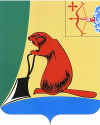 Печатное средство массовой информации органов местного  самоуправления  Тужинского  муниципального  районаБюллетень муниципальных нормативных правовых актов№ 34(179)1 декабря 2017 годапгт ТужаСОДЕРЖАНИЕРаздел I. Постановления и распоряжения главы района и администрации Тужинского района Приложениек постановлению администрацииТужинского муниципального районаот 23.11.2017 №471СПИСОК избирательных участков, участков референдума,образованных на территории Тужинского района, и их границы______________АДМИНИСТРАЦИЯ ТУЖИНСКОГО МУНИЦИПАЛЬНОГО РАЙОНАКИРОВСКОЙ ОБЛАСТИПОСТАНОВЛЕНИЕ23.11.2017                                                                                                № 472пгт ТужаПриложениеУТВЕРЖДЕНЫпостановлением администрацииТужинского муниципального районаот	23.11.2017   №  472Изменения в план реализации муниципальных программТужинского муниципального района на 2017 год_______________СОСТАВоперативного штаба по организации тушения лесных пожаров и межведомственной комиссии по проверке подготовки к пожароопасному сезону 2018 года на территории Тужинского муниципального района _______                В соответствии с решением Тужинской районной Думы от 30.10.2017 №17/119 «О внесении изменений в решение Тужинской районной Думы от 12.12.2016 №6/39» и постановлением администрации Тужинского муниципального района от 19.02.2015 №89 «О разработке, реализации и оценке эффективности реализации муниципальных программ Тужинского муниципального района» администрация Тужинского района  ПОСТАНОВЛЯЕТ:1. Внести изменения в постановление администрации Тужинского муниципального района от 11.10.2013 № 531 «Об утверждении муниципальной программы Тужинского муниципального района «Обеспечение безопасности и жизнедеятельности населения» на 2014-2019 годы» (с изменениями, внесенными постановлениями администрации Тужинского муниципального района от 09.10.2014 №436, от 16.12.2014 №542а, от 12.01.2015 №13, от 15.12.2015 №436, от 30.12.2015 №493, от 16.05.2016 №144, от 30.06.2016 №207, от 05.10.2016 №304, от 03.11.2016 №339, от 23.12.2016 №400, от 25.01.2017 №26, от 17.07.2017 №260),  утвердив изменения в муниципальной программе «Обеспечение безопасности и жизнедеятельности населения» на 2014-2019 годы согласно приложению.2. Настоящее постановление вступает в силу с момента опубликования в Бюллетене муниципальных нормативных правовых актов органов местного самоуправления Тужинского муниципального района Кировской области.3.  Контроль за исполнением постановления возложить на заместителя главы администрации Тужинского муниципального района по социальным вопросам.       Глава Тужинского муниципального района                Е.В. ВидякинаУТВЕРЖДЕНЫПриложение					к постановлению администрации		Тужинского муниципального района	                                                      от  28.11.2017  № 477		ИЗМЕНЕНИЯв муниципальную программу«Обеспечение безопасности и жизнедеятельности населения» на 2014-2019 годыСтроку паспорта «Объёмы ассигнований муниципальной программы» изложить в новой редакции следующего содержания:Раздел 5 «Ресурсное обеспечение Муниципальной программы» изложить в новой редакции:«5.  Ресурсное обеспечение Муниципальной программы.	Финансовое обеспечение реализации Муниципальной программы осуществляется за счет средств бюджета Российской Федерации, бюджета Кировской области, бюджета муниципального района и иных внебюджетных источников.	Объёмы бюджетных ассигнований уточняются при формировании бюджета муниципального образования на очередной финансовый год и плановый период.Общий объём финансирования Муниципальной программы в 2014-2019 годах составляет 4811,2 тыс. рублей, в том числе за счет средств:федерального бюджета - ;областного бюджета – 1702,4 тыс. рублей;бюджета муниципального образования 3108,8 тыс. рублей;внебюджетных источников -.Финансовое обеспечение Муниципальной программы за счет средств федерального и областного бюджетов осуществляется в форме предоставления субсидий муниципальному образованию на софинансирование объектов капительного строительства и на иные цели в соответствии с порядком, предусмотренным действующим законодательством, в рамках соответствующей государственной программы Российской Федерации и Кировской области.Участие внебюджетных источников в Муниципальной программе осуществляется в форме предоставления материальных или финансовых средств юридическими и физическими лицами для реализации соответствующих мероприятий.Перечень мероприятий с указанием финансовых ресурсов и сроков, необходимых для их реализации, представлен в приложении № 2 к Муниципальной программе.»3.Расходы на реализацию муниципальной программы за счёт средств бюджета муниципального района (приложение №2 к муниципальной программе) изложить в новой редакции согласно Приложению №1.4. Прогнозную (справочную) оценку ресурсного обеспечения реализации муниципальной программы за счёт всех источников финансирования (приложение №3 к Муниципальной программе) изложить в новой редакции согласно Приложению №2.Приложение № 1 РАСХОДЫна реализацию Муниципальной программы за счет средств районного бюджетаПриложение № 2Прогнозная (справочная) оценка ресурсного обеспеченияреализации муниципальной программыза счет всех источников финансирования______________* Органы, организации и иные лица, участвующие в реализации мероприятий по согласованию._________Учредитель: Тужинская районная Дума (решение Тужинской районной Думы № 20/145 от  01 октября 2012 года об учреждении своего печатного средства массовой информации - Информационного бюллетеня органов местного самоуправления муниципального образования Тужинский муниципальный район Кировской области, где будут официально публиковаться нормативные правовые акты, принимаемые органами местного самоуправления района, подлежащие обязательному опубликованию в соответствии с Уставом Тужинского района) Официальное  издание.  Органы  местного  самоуправления  Тужинского  районаКировской области: Кировская область, пгт Тужа, ул. Горького, 5.Подписано в печать: 1 декабря  2017 годаТираж: 10 экземпляров, в каждом 42 страницы.Ответственный за выпуск издания: вед. специалист отдела организационной работы Е.Н. Дьяконова№ п/пНаименование постановления, распоряженияРеквизиты документаСтраница1О внесении изменений в постановление администрации Тужинского муниципального района от 25.12.2012 №747от 23.11.2017№ 47132О внесении изменений в постановление администрации Тужинского муниципального района от 22.12.2016 № 397от 23.11.2017№ 47293О мерах по усилению охраны лесов и организации тушения лесных пожаров на территории  Тужинского муниципального района в 2018 годуот 28.12.2017№ 476174О внесении изменений в постановление администрацииТужинского муниципального района от 11.10.2013 №531от 28.11.2017№ 477205Об утверждении Плана мероприятий по предупреждению заноса и распространения вируса африканской чумы свиней на территории Тужинского муниципального районаот 29.11.2017№ 478316О создании Комиссии по вопросам оптимизации и повышения эффективности бюджетных расходовот 30.11.2017№ 480 39АДМИНИСТРАЦИЯ ТУЖИНСКОГО МУНИЦИПАЛЬНОГО РАЙОНА КИРОВСКОЙ ОБЛАСТИАДМИНИСТРАЦИЯ ТУЖИНСКОГО МУНИЦИПАЛЬНОГО РАЙОНА КИРОВСКОЙ ОБЛАСТИАДМИНИСТРАЦИЯ ТУЖИНСКОГО МУНИЦИПАЛЬНОГО РАЙОНА КИРОВСКОЙ ОБЛАСТИАДМИНИСТРАЦИЯ ТУЖИНСКОГО МУНИЦИПАЛЬНОГО РАЙОНА КИРОВСКОЙ ОБЛАСТИАДМИНИСТРАЦИЯ ТУЖИНСКОГО МУНИЦИПАЛЬНОГО РАЙОНА КИРОВСКОЙ ОБЛАСТИПОСТАНОВЛЕНИЕПОСТАНОВЛЕНИЕПОСТАНОВЛЕНИЕПОСТАНОВЛЕНИЕПОСТАНОВЛЕНИЕ23.11.2017№№№471пгт ТужаО внесении изменений в постановление администрации Тужинского муниципального района от 25.12.2012 №747О внесении изменений в постановление администрации Тужинского муниципального района от 25.12.2012 №747О внесении изменений в постановление администрации Тужинского муниципального района от 25.12.2012 №747О внесении изменений в постановление администрации Тужинского муниципального района от 25.12.2012 №747О внесении изменений в постановление администрации Тужинского муниципального района от 25.12.2012 №747В соответствии Федеральным законом от 12.06.2002 № 67-ФЗ «Об основных гарантиях избирательных прав и права на участие в референдуме граждан Российской Федерации» администрация Тужинского муниципального района ПОСТАНОВЛЯЕТ:1. Внести изменение в постановление администрации Тужинского муниципального района от 25.12.2012 №747 «Об образовании избирательных участков, участков референдума» (с изменениями, внесенными постановлениями администрации Тужинского муниципального района от 26.02.2014 №67, от 09.08.2016 №246, от 18.08.2016 №251, от 13.07.2017 №255, от 17.11.2017 №463), изложив Приложение в новой редакции. Прилагается.2. Опубликовать списки избирательных участков с указанием их границ, номеров, мест нахождения участковых комиссий и помещений для голосования в печатных СМИ и разместить на официальном сайте Тужинского муниципального района http://tuzha.ru/ .3. Направить настоящее постановление в Избирательную комиссию Кировской области, в территориальную избирательную комиссию, главам поселений.Глава Тужинскогомуниципального района               Е.В. ВидякинаВ соответствии Федеральным законом от 12.06.2002 № 67-ФЗ «Об основных гарантиях избирательных прав и права на участие в референдуме граждан Российской Федерации» администрация Тужинского муниципального района ПОСТАНОВЛЯЕТ:1. Внести изменение в постановление администрации Тужинского муниципального района от 25.12.2012 №747 «Об образовании избирательных участков, участков референдума» (с изменениями, внесенными постановлениями администрации Тужинского муниципального района от 26.02.2014 №67, от 09.08.2016 №246, от 18.08.2016 №251, от 13.07.2017 №255, от 17.11.2017 №463), изложив Приложение в новой редакции. Прилагается.2. Опубликовать списки избирательных участков с указанием их границ, номеров, мест нахождения участковых комиссий и помещений для голосования в печатных СМИ и разместить на официальном сайте Тужинского муниципального района http://tuzha.ru/ .3. Направить настоящее постановление в Избирательную комиссию Кировской области, в территориальную избирательную комиссию, главам поселений.Глава Тужинскогомуниципального района               Е.В. ВидякинаВ соответствии Федеральным законом от 12.06.2002 № 67-ФЗ «Об основных гарантиях избирательных прав и права на участие в референдуме граждан Российской Федерации» администрация Тужинского муниципального района ПОСТАНОВЛЯЕТ:1. Внести изменение в постановление администрации Тужинского муниципального района от 25.12.2012 №747 «Об образовании избирательных участков, участков референдума» (с изменениями, внесенными постановлениями администрации Тужинского муниципального района от 26.02.2014 №67, от 09.08.2016 №246, от 18.08.2016 №251, от 13.07.2017 №255, от 17.11.2017 №463), изложив Приложение в новой редакции. Прилагается.2. Опубликовать списки избирательных участков с указанием их границ, номеров, мест нахождения участковых комиссий и помещений для голосования в печатных СМИ и разместить на официальном сайте Тужинского муниципального района http://tuzha.ru/ .3. Направить настоящее постановление в Избирательную комиссию Кировской области, в территориальную избирательную комиссию, главам поселений.Глава Тужинскогомуниципального района               Е.В. ВидякинаВ соответствии Федеральным законом от 12.06.2002 № 67-ФЗ «Об основных гарантиях избирательных прав и права на участие в референдуме граждан Российской Федерации» администрация Тужинского муниципального района ПОСТАНОВЛЯЕТ:1. Внести изменение в постановление администрации Тужинского муниципального района от 25.12.2012 №747 «Об образовании избирательных участков, участков референдума» (с изменениями, внесенными постановлениями администрации Тужинского муниципального района от 26.02.2014 №67, от 09.08.2016 №246, от 18.08.2016 №251, от 13.07.2017 №255, от 17.11.2017 №463), изложив Приложение в новой редакции. Прилагается.2. Опубликовать списки избирательных участков с указанием их границ, номеров, мест нахождения участковых комиссий и помещений для голосования в печатных СМИ и разместить на официальном сайте Тужинского муниципального района http://tuzha.ru/ .3. Направить настоящее постановление в Избирательную комиссию Кировской области, в территориальную избирательную комиссию, главам поселений.Глава Тужинскогомуниципального района               Е.В. ВидякинаВ соответствии Федеральным законом от 12.06.2002 № 67-ФЗ «Об основных гарантиях избирательных прав и права на участие в референдуме граждан Российской Федерации» администрация Тужинского муниципального района ПОСТАНОВЛЯЕТ:1. Внести изменение в постановление администрации Тужинского муниципального района от 25.12.2012 №747 «Об образовании избирательных участков, участков референдума» (с изменениями, внесенными постановлениями администрации Тужинского муниципального района от 26.02.2014 №67, от 09.08.2016 №246, от 18.08.2016 №251, от 13.07.2017 №255, от 17.11.2017 №463), изложив Приложение в новой редакции. Прилагается.2. Опубликовать списки избирательных участков с указанием их границ, номеров, мест нахождения участковых комиссий и помещений для голосования в печатных СМИ и разместить на официальном сайте Тужинского муниципального района http://tuzha.ru/ .3. Направить настоящее постановление в Избирательную комиссию Кировской области, в территориальную избирательную комиссию, главам поселений.Глава Тужинскогомуниципального района               Е.В. Видякина№ п/п№ избирательного участка, участка референдумаМесто нахождения участковой избирательной комиссии в межвыборный период, телефонМесто нахождения участковой избирательной комиссии во время избирательной  компании, телефонМесто нахождения помещения для голосования, телефонГраницы избирательного участка, участка референдума (если избирательный участок, участок референдума образован на части территории населённого пункта) либо перечень населённых пунктов (если избирательный участок, участок референдума образован на территории одного или нескольких населённых пунктов)1.1014деревня Васькино, административное здание Михайловского сельского поселения, д.125, телефон 62-1-42деревня Васькино, административное здание Михайловского сельского поселения, д.125, телефон 62-1-42деревня Васькино, административное здание Михайловского сельского поселения, телефон 62-1-42В участок входят населенные пункты: деревни Васькино, Черново, Чумуры муниципального образования Михайловское сельское поселение.2.1015деревня Вынур, административное здание Пачинского сельского поселения, д.23, телефон 61-1-37деревня Вынур, административное здание Пачинского сельского поселения, д.23, телефон 61-1-37деревня Вынур, административное здание Пачинского сельского поселения, д.23, телефон 61-1-37 В участок входят населенные пункты: деревни Вынур, Устье муниципального образования Пачинское сельское поселение.3.1016деревня Греково, здание Дома культуры  д. Греково, ул. Школьная, д. 10, телефон 68-1-22деревня Греково, здание Дома культуры  д. Греково, ул. Школьная, д. 10, телефон 68-1-22, 68-1-15деревня Греково, здание Дома культуры д. Греково, ул. Школьная, д. 10, телефон 68-1-15В участок входят населенные пункты: деревни Греково, Евсино, Отюгово, Пунгино, Солонухино  муниципального образования Грековское сельское поселение.4.1017село Караванное, административное здание Тужинского городского поселения, ул. Школьная, д. 1, телефон 66-1-88село Караванное, административное здание Тужинского городского поселения, ул. Школьная, д. 1, телефон 66-1-88село Караванное, административное здание Тужинского городского поселения, ул. Школьная, д. 1, телефон 66-1-88В участок входят населенные пункты: село Караванное, деревни Коробки, Машкино, Ятанцы муниципального образования Тужинское городское  поселение.5.1018деревня Коврижата, административное здание Тужинского городского поселения, ул.Центральная, д.33телефон 66-1-35деревня Коврижата, административное здание Тужинского городского поселения, ул.Центральная, д.33, телефон 66-1-35деревня Коврижата, административное здание Тужинского городского поселения, ул.Центральная, д.33, телефон 66-1-35В участок входят населенные пункты: деревни Большой Кугунур, Идомор, Коврижата, Лоскуты, Лукоянка, Мари-Кугалки, Чугуны муниципального образования Тужинское городское поселение.6.1019село Михайловское, административное здание Михайловского сельского поселения, ул. Центральная, д. 78, телефон 62-1-23село Михайловское, административное здание Михайловского сельского поселения, ул. Центральная, д. 78, телефон 62-1-23село Михайловское, здание Михайловского сельского дома культуры, ул. Центральная, д. 77, телефон 62-1-23В участок входят населенные пункты: село Михайловское, деревни Малиничи,  Масленская муниципального образования Михайловское сельское поселение.7.1020село Ныр, административное здание Ныровского сельского  поселения, ул. Советская, д. 13, телефон 69-1-22село Ныр, административное здание Ныровского сельского  поселения, ул. Советская, д. 13, телефон 69-1-22село Ныр, административное здание Ныровского сельского  поселения, ул. Советская, д. 13, телефон 69-1-22В участок входят населенные пункты: село Ныр, деревни Артеково, Кирино, Пачи-Югунур  муниципального образования Ныровское сельское поселение.8.1021село Пачи, административное здание Пачинского сельского поселения, ул. Центральная, д. 3, телефон 61-1-75село Пачи, административное здание Пачинского сельского поселения, ул. Центральная, д. 3, телефон 61-1-75село Пачи, административное здание Пачинского сельского поселения, ул. Центральная, д. 3, телефон 61-1-75В участок входят населенные пункты: село Пачи, деревни Большие Пачи, Кидалсоло, Малые Пачи,  муниципального образования Пачинское сельское поселение.9.1022деревня Пиштенур, административное здание Ныровского сельского поселения д. Пиштенур, ул. Центральная, д. 39, телефон 62-1-44деревня Пиштенур, здание МКОУ ООШ д. Пиштенур, ул. Полевая, д.2, телефон  62-2-56деревня Пиштенур, здание МКОУ ООШ д. Пиштенур, ул. Полевая, д.2,  телефон 62-2-56В участок входят населенные пункты: деревни Пиштенур, Югунур муниципального образования Ныровское сельское поселение.10.1023деревня Покста, здание Покстинского сельского дома  культуры, ул.Центральная, д.39, телефон 65-1-22деревня Покста, здание Покстинского сельского дома культуры, ул.Центральная, д.39телефон 65-1-22деревня Покста, здание Покстинского сельского дома культуры, ул.Центральная, д.39телефон 65-1-22В участок входят населенные пункты: деревни Коленки, Паново, Покста, Самсоны, Худяки муниципального образования Тужинское городское поселение.11.1024деревня Полушнур, здание фельдшерско-акушерского пункта д. Полушнур, ул.Центральная, д.5, телефон 61-1-48деревня Полушнур, здание фельдшерско-акушерского пункта д. Полушнур, ул.Центральная, д.5, телефон 61-1-48деревня Полушнур, здание фельдшерско-акушерского пункта д. Полушнур, ул.Центральная, д.5, телефон 61-1-48В участок входят населенные пункты: деревни Гришкино, Киляково,  Полушнур, Фомино муниципального образования Пачинское сельское поселение.12.1025село Шешурга, здание Шешургского сельского дома культуры, ул. Центральная, д. 4, телефон 62-1-41село Шешурга, здание Шешургского сельского дома культуры, ул. Центральная, д. 4, телефон 62-1-41село Шешурга, здание Шешургского сельского дома культуры, ул. Центральная, д. 4, телефон 62-1-41В участок входит село Шешурга муниципального образования Михайловское сельское поселение.13.1026пгт Тужа, здание администрации района, ул.Горького, д.5, каб. 7, телефон 2-15-51пгт Тужа, здание администрации района, ул.Горького, д.5, каб. 7, телефон 2-15-51пгт Тужа, здание административно-поликлинического корпуса центральной районной больницы, первый этаж, ул. Набережная, д. 5, телефон 2-19-43В участок входят улицы: Акшубинская, Береговая, Гагарина, Комарова, Комсомольская, Лесная, Набережная, Озерная, Первомайская, Прудовая, Северная, Соколовская, Строительная, Трактовая пгт Тужа; переулки: Комсомольский, Первомайский пгт Тужа; деревни: Ашеево, Иваты, Кошканур, Полубоярцево, Соболи муниципального образования Тужинское городское поселение.14.1027пгт Тужа, здание администрации района, ул.Горького, д.5, каб. 7, телефон 2-15-51пгт Тужа, здание администрации района, ул.Горького, д.5, каб. 7, телефон 2-15-51пгт Тужа, здание МБОУ СОШ с УИОП пгт Тужа, ул.Фокина, д. 1, телефон 2-14-48В участок входят улицы: Дружбы, Заречная, Калинина, Кирпичный завод, Колхозная, Кузнецовская, Луговая, Мира, Некрасова, Новая, Орджоникидзе, Победы, Профсоюзная, Садовая, Свободы, Советская, Суворова, Торсолинская, Энергетиков пгт Тужа; переулок Суворова  пгт Тужа; деревни: Азансола, Жданово, Ситки муниципального образования Тужинское городское поселение.15.1028пгт Тужа, здание администрации района, ул.Горького, д.5, каб. 7, телефон 2-14-69пгт Тужа, здание администрации района, ул.Горького, д.5, каб. 7, телефон 2-14-69пгт Тужа, здание Физкультурно-оздоровительного комплекса «Олимп», ул. Фокина, д. 18б, телефон  2-24-47В участок входят улицы: Абрамова, Горького, Заводская, Кирова, Лермонтова, Механизаторов, Молодежная, Невского, Октябрьская, Олимпийская, Полевая, Рассохина, Солнечная, Труда, Фокина, Химиков, Энтузиастов, Южная пгт Тужа; переулки: Горького, Рассохина, Солнечный, Труда, Химиков,  Южный пгт Тужа; деревни: Безденежье, Копылы муниципального образования Тужинское городское поселение.О внесении изменений в постановление администрации Тужинского муниципального района от 22.12.2016 № 397В соответствии с пунктом 5.5 Порядка разработки, реализации и оценки эффективности реализации муниципальных программ Тужинского муниципального района, утвержденного постановлением администрации Тужинского муниципального района от 19.02.2015 №89 «О разработке, реализации и оценке эффективности реализации муниципальных программ Тужинского муниципального района» администрация Тужинского муниципального района ПОСТАНОВЛЯЕТ:1. Утвердить изменения в постановление администрации Тужинского муниципального района от 22.12.2016 № 397, которым утвержден план реализации муниципальных программ Тужинского муниципального района на 2017 год согласно приложению.2. Настоящее постановление вступает в силу с момента его официального опубликования в Бюллетене муниципальных нормативных правовых актов органов местного самоуправления Тужинского муниципального района Кировской области.3. Контроль за исполнением настоящего постановления возложить на заместителя главы администрации Тужинского муниципального района по экономике и финансам Клепцову Г.А.Глава Тужинского муниципального района         Е.В. ВидякинаN п/п N п/п Наименование   
муниципальной  
    программы,    
    отдельного    
   мероприятия,   
   мероприятия,   
входящего в состав
    отдельного    
   мероприятияНаименование   
муниципальной  
    программы,    
    отдельного    
   мероприятия,   
   мероприятия,   
входящего в состав
    отдельного    
   мероприятияОтветст-
венный  
исполни-
тель    
(Ф.И.О.,
долж-   
ность)    Срок         Срок         Срок     Источники фи-
нансирования Финансиро-
вание   на
очередной 
финансовый
год,  тыс.
рублей    Ожидаемый  результат реализации мероприятия муниципальной     
программы  (краткое  описание)  
Ожидаемый  результат реализации мероприятия муниципальной     
программы  (краткое  описание)  
Ожидаемый  результат реализации мероприятия муниципальной     
программы  (краткое  описание)  
N п/п N п/п Наименование   
муниципальной  
    программы,    
    отдельного    
   мероприятия,   
   мероприятия,   
входящего в состав
    отдельного    
   мероприятияНаименование   
муниципальной  
    программы,    
    отдельного    
   мероприятия,   
   мероприятия,   
входящего в состав
    отдельного    
   мероприятияОтветст-
венный  
исполни-
тель    
(Ф.И.О.,
долж-   
ность)начало
реали-
зации начало
реали-
зации окон- 
чание 
реали-
зации Источники фи-
нансирования Финансиро-
вание   на
очередной 
финансовый
год,  тыс.
рублей    Ожидаемый  результат реализации мероприятия муниципальной     
программы  (краткое  описание)  
Ожидаемый  результат реализации мероприятия муниципальной     
программы  (краткое  описание)  
Ожидаемый  результат реализации мероприятия муниципальной     
программы  (краткое  описание)  
«Развитие образования» на 2014-2019 годы«Развитие образования» на 2014-2019 годы«Развитие образования» на 2014-2019 годы«Развитие образования» на 2014-2019 годы«Развитие образования» на 2014-2019 годы«Развитие образования» на 2014-2019 годы«Развитие образования» на 2014-2019 годы«Развитие образования» на 2014-2019 годы«Развитие образования» на 2014-2019 годы«Развитие образования» на 2014-2019 годы«Развитие образования» на 2014-2019 годы«Развитие образования» на 2014-2019 годы«Развитие образования» на 2014-2019 годы «Развитие образования» на 2014 - 2019 годыАндреева З.А., начальник управления образования01.01.201401.01.201431.122019всего        +1604,6 «Развитие образования» на 2014 - 2019 годыАндреева З.А., начальник управления образования01.01.201401.01.201431.122019В т.ч за счет-федерального бюджета «Развитие образования» на 2014 - 2019 годыАндреева З.А., начальник управления образования01.01.201401.01.201431.122019- областного бюджета-220,2 «Развитие образования» на 2014 - 2019 годыАндреева З.А., начальник управления образования01.01.201401.01.201431.122019-местного бюджета+1824,8111Мероприятие «Предоставление детям дошкольного возраста равных возможностей для получения качественного дошкольного образования»    01.01.201701.01.201731.12.2017всего+801,2111Мероприятие «Предоставление детям дошкольного возраста равных возможностей для получения качественного дошкольного образования»    01.01.201701.01.201731.12.2017В т.ч за счет-федерального бюджета111Мероприятие «Предоставление детям дошкольного возраста равных возможностей для получения качественного дошкольного образования»    01.01.201701.01.201731.12.2017областного бюджета+321,4111Мероприятие «Предоставление детям дошкольного возраста равных возможностей для получения качественного дошкольного образования»    01.01.201701.01.201731.12.2017- местного бюджета+479,8222Мероприятие«Обеспечение учащихся школ качественным и доступным общим образованием»01.01.201701.01.201731.12.2017всего+1007,0222Мероприятие«Обеспечение учащихся школ качественным и доступным общим образованием»01.01.201701.01.201731.12.2017В т.ч за счет222Мероприятие«Обеспечение учащихся школ качественным и доступным общим образованием»01.01.201701.01.201731.12.2017-областного бюджета-186,9222Мероприятие«Обеспечение учащихся школ качественным и доступным общим образованием»01.01.201701.01.201731.12.2017- местного бюджета+1193,9333Мероприятие«Удовлетворение потребностей детей в доступном и качественном дополнительном образовании»01.01.201701.01.201731.12.2017всего        +204,0333Мероприятие«Удовлетворение потребностей детей в доступном и качественном дополнительном образовании»01.01.201701.01.201731.12.2017В т.ч за счет-федерального бюджета333Мероприятие«Удовлетворение потребностей детей в доступном и качественном дополнительном образовании»01.01.201701.01.201731.12.2017- областного бюджета+56,4333Мероприятие«Удовлетворение потребностей детей в доступном и качественном дополнительном образовании»01.01.201701.01.201731.12.2017-местного бюджета+147,6444Мероприятие«Обеспечение детей различными формами отдыха и каникулярное время»01.01.201701.01.201731.12.2017всего        444Мероприятие«Обеспечение детей различными формами отдыха и каникулярное время»01.01.201701.01.201731.12.2017В т.ч за счет-федерального бюджета444Мероприятие«Обеспечение детей различными формами отдыха и каникулярное время»01.01.201701.01.201731.12.2017- областного бюджета444Мероприятие«Обеспечение детей различными формами отдыха и каникулярное время»01.01.201701.01.201731.12.2017-местного бюджета555Мероприятие«Обеспечение педагогических и руководящих работников образовательных учреждений района методической помощью, поддержка и развитие одаренных детей и обеспечение ведения бюджетного учета и отчетности управления образования и подведомственных ему учреждений»01.01.201701.01.201731.12.2017всего        -255,0555Мероприятие«Обеспечение педагогических и руководящих работников образовательных учреждений района методической помощью, поддержка и развитие одаренных детей и обеспечение ведения бюджетного учета и отчетности управления образования и подведомственных ему учреждений»01.01.201701.01.201731.12.2017В т.ч за счет-федерального бюджета555Мероприятие«Обеспечение педагогических и руководящих работников образовательных учреждений района методической помощью, поддержка и развитие одаренных детей и обеспечение ведения бюджетного учета и отчетности управления образования и подведомственных ему учреждений»01.01.201701.01.201731.12.2017- областного бюджета-258,5555Мероприятие«Обеспечение педагогических и руководящих работников образовательных учреждений района методической помощью, поддержка и развитие одаренных детей и обеспечение ведения бюджетного учета и отчетности управления образования и подведомственных ему учреждений»01.01.201701.01.201731.12.2017-местного бюджета+3,5666Мероприятие«Обеспечение государственных гарантий содержания и социальных прав детей-сирот, лиц из числа детей-сирот и детей, оставшихся без попечения родителей01.01.201701.01.201731.12.2017всего        -152,6666Мероприятие«Обеспечение государственных гарантий содержания и социальных прав детей-сирот, лиц из числа детей-сирот и детей, оставшихся без попечения родителей01.01.201701.01.201731.12.2017В т.ч за счет-федерального бюджета666Мероприятие«Обеспечение государственных гарантий содержания и социальных прав детей-сирот, лиц из числа детей-сирот и детей, оставшихся без попечения родителей01.01.201701.01.201731.12.2017- областного бюджета-152,6666Мероприятие«Обеспечение государственных гарантий содержания и социальных прав детей-сирот, лиц из числа детей-сирот и детей, оставшихся без попечения родителей01.01.201701.01.201731.12.2017-местного бюджета«Развитие местного самоуправления»  на 2014-2019 годы«Развитие местного самоуправления»  на 2014-2019 годы«Развитие местного самоуправления»  на 2014-2019 годы«Развитие местного самоуправления»  на 2014-2019 годы«Развитие местного самоуправления»  на 2014-2019 годы«Развитие местного самоуправления»  на 2014-2019 годы«Развитие местного самоуправления»  на 2014-2019 годы«Развитие местного самоуправления»  на 2014-2019 годы«Развитие местного самоуправления»  на 2014-2019 годы«Развитие местного самоуправления»  на 2014-2019 годы«Развитие местного самоуправления»  на 2014-2019 годы«Развитие местного самоуправления»  на 2014-2019 годы«Развитие местного самоуправления»  на 2014-2019 годы «Развитие местного самоуправления» на 2014-2019 годы «Развитие местного самоуправления» на 2014-2019 годы «Развитие местного самоуправления» на 2014-2019 годы ишкина С.И., управляющая делами администрации района01.01.201401.01.201431.122019всего        +721,2+721,2 «Развитие местного самоуправления» на 2014-2019 годы «Развитие местного самоуправления» на 2014-2019 годы «Развитие местного самоуправления» на 2014-2019 годы ишкина С.И., управляющая делами администрации района01.01.201401.01.201431.122019В т.ч за счет-федерального бюджета «Развитие местного самоуправления» на 2014-2019 годы «Развитие местного самоуправления» на 2014-2019 годы «Развитие местного самоуправления» на 2014-2019 годы ишкина С.И., управляющая делами администрации района01.01.201401.01.201431.122019- областного бюджета+23,0+23,0 «Развитие местного самоуправления» на 2014-2019 годы «Развитие местного самоуправления» на 2014-2019 годы «Развитие местного самоуправления» на 2014-2019 годы ишкина С.И., управляющая делами администрации района01.01.201401.01.201431.122019-местного бюджета+698,1+698,11Мероприятие«Обеспечение выплаты пенсии за выслугу лет лицам, замещавшим должности муниципальной службы в администрации Тужинского района»Мероприятие«Обеспечение выплаты пенсии за выслугу лет лицам, замещавшим должности муниципальной службы в администрации Тужинского района»Мероприятие«Обеспечение выплаты пенсии за выслугу лет лицам, замещавшим должности муниципальной службы в администрации Тужинского района»01.01.201701.01.201731.12.2017всего+206,6+206,61Мероприятие«Обеспечение выплаты пенсии за выслугу лет лицам, замещавшим должности муниципальной службы в администрации Тужинского района»Мероприятие«Обеспечение выплаты пенсии за выслугу лет лицам, замещавшим должности муниципальной службы в администрации Тужинского района»Мероприятие«Обеспечение выплаты пенсии за выслугу лет лицам, замещавшим должности муниципальной службы в администрации Тужинского района»01.01.201701.01.201731.12.2017В т.ч за счет-федерального бюджета1Мероприятие«Обеспечение выплаты пенсии за выслугу лет лицам, замещавшим должности муниципальной службы в администрации Тужинского района»Мероприятие«Обеспечение выплаты пенсии за выслугу лет лицам, замещавшим должности муниципальной службы в администрации Тужинского района»Мероприятие«Обеспечение выплаты пенсии за выслугу лет лицам, замещавшим должности муниципальной службы в администрации Тужинского района»01.01.201701.01.201731.12.2017-областного бюджета1Мероприятие«Обеспечение выплаты пенсии за выслугу лет лицам, замещавшим должности муниципальной службы в администрации Тужинского района»Мероприятие«Обеспечение выплаты пенсии за выслугу лет лицам, замещавшим должности муниципальной службы в администрации Тужинского района»Мероприятие«Обеспечение выплаты пенсии за выслугу лет лицам, замещавшим должности муниципальной службы в администрации Тужинского района»01.01.201701.01.201731.12.2017- местного бюджета+206,6+206,62Мероприятие«Руководство и управление в сфере установленных функций органов местного самоуправления»Мероприятие«Руководство и управление в сфере установленных функций органов местного самоуправления»Мероприятие«Руководство и управление в сфере установленных функций органов местного самоуправления»01.01.201701.01.201731.12.2017всего+514,9+514,92Мероприятие«Руководство и управление в сфере установленных функций органов местного самоуправления»Мероприятие«Руководство и управление в сфере установленных функций органов местного самоуправления»Мероприятие«Руководство и управление в сфере установленных функций органов местного самоуправления»01.01.201701.01.201731.12.2017В т.ч за счет-федерального бюджета2Мероприятие«Руководство и управление в сфере установленных функций органов местного самоуправления»Мероприятие«Руководство и управление в сфере установленных функций органов местного самоуправления»Мероприятие«Руководство и управление в сфере установленных функций органов местного самоуправления»01.01.201701.01.201731.12.2017-областного бюджета+23,0+23,02Мероприятие«Руководство и управление в сфере установленных функций органов местного самоуправления»Мероприятие«Руководство и управление в сфере установленных функций органов местного самоуправления»Мероприятие«Руководство и управление в сфере установленных функций органов местного самоуправления»01.01.201701.01.201731.12.2017- местного бюджета+491,9+491,93Мероприятие«Обеспечение деятельности главы администрации Тужинского района»Мероприятие«Обеспечение деятельности главы администрации Тужинского района»Мероприятие«Обеспечение деятельности главы администрации Тужинского района»01.01.201701.01.201731.12.2017всего3Мероприятие«Обеспечение деятельности главы администрации Тужинского района»Мероприятие«Обеспечение деятельности главы администрации Тужинского района»Мероприятие«Обеспечение деятельности главы администрации Тужинского района»01.01.201701.01.201731.12.2017В т.ч за счет-федерального бюджета3Мероприятие«Обеспечение деятельности главы администрации Тужинского района»Мероприятие«Обеспечение деятельности главы администрации Тужинского района»Мероприятие«Обеспечение деятельности главы администрации Тужинского района»01.01.201701.01.201731.12.2017-областного бюджета3Мероприятие«Обеспечение деятельности главы администрации Тужинского района»Мероприятие«Обеспечение деятельности главы администрации Тужинского района»Мероприятие«Обеспечение деятельности главы администрации Тужинского района»01.01.201701.01.201731.12.2017- местного бюджета«Развитие культуры» на 2014-2019 годы«Развитие культуры» на 2014-2019 годы«Развитие культуры» на 2014-2019 годы«Развитие культуры» на 2014-2019 годы«Развитие культуры» на 2014-2019 годы«Развитие культуры» на 2014-2019 годы«Развитие культуры» на 2014-2019 годы«Развитие культуры» на 2014-2019 годы«Развитие культуры» на 2014-2019 годы«Развитие культуры» на 2014-2019 годы«Развитие культуры» на 2014-2019 годы«Развитие культуры» на 2014-2019 годы«Развитие культуры» на 2014-2019 годы 
«Развитие культуры» на 2014-2019 годы         
«Развитие культуры» на 2014-2019 годы         
«Развитие культуры» на 2014-2019 годы        Лысанова С.Н., зав.отделом культуры 01.01.201431.12201931.122019всего        +654,3+654,3+654,3Повышение качества услуг, предоставляемых населению учреждениями культуры 
«Развитие культуры» на 2014-2019 годы         
«Развитие культуры» на 2014-2019 годы         
«Развитие культуры» на 2014-2019 годы        Лысанова С.Н., зав.отделом культуры 01.01.201431.12201931.122019В т.ч за счет-федерального бюджетаПовышение качества услуг, предоставляемых населению учреждениями культуры 
«Развитие культуры» на 2014-2019 годы         
«Развитие культуры» на 2014-2019 годы         
«Развитие культуры» на 2014-2019 годы        Лысанова С.Н., зав.отделом культуры 01.01.201431.12201931.122019- областного бюджета+302,2+302,2+302,2Повышение качества услуг, предоставляемых населению учреждениями культуры 
«Развитие культуры» на 2014-2019 годы         
«Развитие культуры» на 2014-2019 годы         
«Развитие культуры» на 2014-2019 годы        Лысанова С.Н., зав.отделом культуры 01.01.201431.12201931.122019-местного бюджета+352,1+352,1+352,1Повышение качества услуг, предоставляемых населению учреждениями культуры1Мероприятие Развитие библиотечного дела Тужинского района и организация библиотечного обслуживания населения района  Мероприятие Развитие библиотечного дела Тужинского района и организация библиотечного обслуживания населения района  Мероприятие Развитие библиотечного дела Тужинского района и организация библиотечного обслуживания населения района  Директор ЦБС (по согласованию)01.01.201731.12.201731.12.2017всего        +247,8+247,8+247,8Выплата заработной платы работникам, увеличение количества читателей, книговыдача.1Мероприятие Развитие библиотечного дела Тужинского района и организация библиотечного обслуживания населения района  Мероприятие Развитие библиотечного дела Тужинского района и организация библиотечного обслуживания населения района  Мероприятие Развитие библиотечного дела Тужинского района и организация библиотечного обслуживания населения района  Директор ЦБС (по согласованию)01.01.201731.12.201731.12.2017В т.ч за счет-федерального бюджетаВыплата заработной платы работникам, увеличение количества читателей, книговыдача.1Мероприятие Развитие библиотечного дела Тужинского района и организация библиотечного обслуживания населения района  Мероприятие Развитие библиотечного дела Тужинского района и организация библиотечного обслуживания населения района  Мероприятие Развитие библиотечного дела Тужинского района и организация библиотечного обслуживания населения района  Директор ЦБС (по согласованию)01.01.201731.12.201731.12.2017- областного бюджета+124,2+124,2+124,2Выплата заработной платы работникам, увеличение количества читателей, книговыдача.1Мероприятие Развитие библиотечного дела Тужинского района и организация библиотечного обслуживания населения района  Мероприятие Развитие библиотечного дела Тужинского района и организация библиотечного обслуживания населения района  Мероприятие Развитие библиотечного дела Тужинского района и организация библиотечного обслуживания населения района  Директор ЦБС (по согласованию)01.01.201731.12.201731.12.2017-местного бюджета+123,6+123,6+123,6Выплата заработной платы работникам, увеличение количества читателей, книговыдача.2Мероприятие Организация и поддержка народного творчества  Мероприятие Организация и поддержка народного творчества  Мероприятие Организация и поддержка народного творчества  Директор РКДЦ (по согласованию)01.01.201731.12.201731.12.2017всего+266,3+266,3+266,3Выплата заработной платы работникам, увеличение количества мероприятий, и обслуживания населения.2Мероприятие Организация и поддержка народного творчества  Мероприятие Организация и поддержка народного творчества  Мероприятие Организация и поддержка народного творчества  Директор РКДЦ (по согласованию)01.01.201731.12.201731.12.2017В т.ч за счет-федерального бюджетаВыплата заработной платы работникам, увеличение количества мероприятий, и обслуживания населения.2Мероприятие Организация и поддержка народного творчества  Мероприятие Организация и поддержка народного творчества  Мероприятие Организация и поддержка народного творчества  Директор РКДЦ (по согласованию)01.01.201731.12.201731.12.2017-областного бюджета+98,4+98,4+98,4Выплата заработной платы работникам, увеличение количества мероприятий, и обслуживания населения.2Мероприятие Организация и поддержка народного творчества  Мероприятие Организация и поддержка народного творчества  Мероприятие Организация и поддержка народного творчества  Директор РКДЦ (по согласованию)01.01.201731.12.201731.12.2017- местного бюджета+167,9+167,9+167,9Выплата заработной платы работникам, увеличение количества мероприятий, и обслуживания населения.3МероприятиеОрганизация и поддержка деятельности музея и обеспечение сохранности музейного фонда, установка АПС, видеонаблюдения, молниезащитыМероприятиеОрганизация и поддержка деятельности музея и обеспечение сохранности музейного фонда, установка АПС, видеонаблюдения, молниезащитыМероприятиеОрганизация и поддержка деятельности музея и обеспечение сохранности музейного фонда, установка АПС, видеонаблюдения, молниезащитыДиректор краеведческого музея01.01.201731.12.201731.12.2017всего+42,7+42,7+42,7Выплата заработной платы работникам, увеличение количества музейных экспонатов, выставочная деятельность.3МероприятиеОрганизация и поддержка деятельности музея и обеспечение сохранности музейного фонда, установка АПС, видеонаблюдения, молниезащитыМероприятиеОрганизация и поддержка деятельности музея и обеспечение сохранности музейного фонда, установка АПС, видеонаблюдения, молниезащитыМероприятиеОрганизация и поддержка деятельности музея и обеспечение сохранности музейного фонда, установка АПС, видеонаблюдения, молниезащитыДиректор краеведческого музея01.01.201731.12.201731.12.2017В т.ч за счет-федерального бюджетаВыплата заработной платы работникам, увеличение количества музейных экспонатов, выставочная деятельность.3МероприятиеОрганизация и поддержка деятельности музея и обеспечение сохранности музейного фонда, установка АПС, видеонаблюдения, молниезащитыМероприятиеОрганизация и поддержка деятельности музея и обеспечение сохранности музейного фонда, установка АПС, видеонаблюдения, молниезащитыМероприятиеОрганизация и поддержка деятельности музея и обеспечение сохранности музейного фонда, установка АПС, видеонаблюдения, молниезащитыДиректор краеведческого музея01.01.201731.12.201731.12.2017-областного бюджета+19,4+19,4+19,4Выплата заработной платы работникам, увеличение количества музейных экспонатов, выставочная деятельность.3МероприятиеОрганизация и поддержка деятельности музея и обеспечение сохранности музейного фонда, установка АПС, видеонаблюдения, молниезащитыМероприятиеОрганизация и поддержка деятельности музея и обеспечение сохранности музейного фонда, установка АПС, видеонаблюдения, молниезащитыМероприятиеОрганизация и поддержка деятельности музея и обеспечение сохранности музейного фонда, установка АПС, видеонаблюдения, молниезащитыДиректор краеведческого музея01.01.201731.12.201731.12.2017- местного бюджета+23,3+23,3+23,3Выплата заработной платы работникам, увеличение количества музейных экспонатов, выставочная деятельность.4МероприятиеОрганизация предоставления дополнительного образования в сфере культуры, приобретение музыкальных инструментовМероприятиеОрганизация предоставления дополнительного образования в сфере культуры, приобретение музыкальных инструментовМероприятиеОрганизация предоставления дополнительного образования в сфере культуры, приобретение музыкальных инструментовДиректор ДМШ01.01.201731.12.201731.12.2017всего+17,9+17,9+17,9Выплата заработной платы работникам, увеличение количества учащихся4МероприятиеОрганизация предоставления дополнительного образования в сфере культуры, приобретение музыкальных инструментовМероприятиеОрганизация предоставления дополнительного образования в сфере культуры, приобретение музыкальных инструментовМероприятиеОрганизация предоставления дополнительного образования в сфере культуры, приобретение музыкальных инструментовДиректор ДМШ01.01.201731.12.201731.12.2017В т.ч за счет-федерального бюджетаВыплата заработной платы работникам, увеличение количества учащихся4МероприятиеОрганизация предоставления дополнительного образования в сфере культуры, приобретение музыкальных инструментовМероприятиеОрганизация предоставления дополнительного образования в сфере культуры, приобретение музыкальных инструментовМероприятиеОрганизация предоставления дополнительного образования в сфере культуры, приобретение музыкальных инструментовДиректор ДМШ01.01.201731.12.201731.12.2017-областного бюджета+60,2+60,2+60,2Выплата заработной платы работникам, увеличение количества учащихся4МероприятиеОрганизация предоставления дополнительного образования в сфере культуры, приобретение музыкальных инструментовМероприятиеОрганизация предоставления дополнительного образования в сфере культуры, приобретение музыкальных инструментовМероприятиеОрганизация предоставления дополнительного образования в сфере культуры, приобретение музыкальных инструментовДиректор ДМШ01.01.201731.12.201731.12.2017- местного бюджета-42,3-42,3-42,3Выплата заработной платы работникам, увеличение количества учащихся5Мероприятие Осуществление финансового обеспечения деятельности учреждений культуры  Мероприятие Осуществление финансового обеспечения деятельности учреждений культуры  Мероприятие Осуществление финансового обеспечения деятельности учреждений культуры  Зав. отделом культуры01.01.201731.12.201731.12.2017всего+79,6+79,6+79,6Выплата заработной платы работникам. Качественная организация бухгалтерского учета.5Мероприятие Осуществление финансового обеспечения деятельности учреждений культуры  Мероприятие Осуществление финансового обеспечения деятельности учреждений культуры  Мероприятие Осуществление финансового обеспечения деятельности учреждений культуры  Зав. отделом культуры01.01.201731.12.201731.12.2017В т.ч за счет-федерального бюджетаВыплата заработной платы работникам. Качественная организация бухгалтерского учета.5Мероприятие Осуществление финансового обеспечения деятельности учреждений культуры  Мероприятие Осуществление финансового обеспечения деятельности учреждений культуры  Мероприятие Осуществление финансового обеспечения деятельности учреждений культуры  Зав. отделом культуры01.01.201731.12.201731.12.2017-областного бюджетаВыплата заработной платы работникам. Качественная организация бухгалтерского учета.5Мероприятие Осуществление финансового обеспечения деятельности учреждений культуры  Мероприятие Осуществление финансового обеспечения деятельности учреждений культуры  Мероприятие Осуществление финансового обеспечения деятельности учреждений культуры  Зав. отделом культуры01.01.201731.12.201731.12.2017- местного бюджета+79,6+79,6+79,6Выплата заработной платы работникам. Качественная организация бухгалтерского учета.«Обеспечение безопасности и жизнедеятельности населения» на 2014-2019 годы«Обеспечение безопасности и жизнедеятельности населения» на 2014-2019 годы«Обеспечение безопасности и жизнедеятельности населения» на 2014-2019 годы«Обеспечение безопасности и жизнедеятельности населения» на 2014-2019 годы«Обеспечение безопасности и жизнедеятельности населения» на 2014-2019 годы«Обеспечение безопасности и жизнедеятельности населения» на 2014-2019 годы«Обеспечение безопасности и жизнедеятельности населения» на 2014-2019 годы«Обеспечение безопасности и жизнедеятельности населения» на 2014-2019 годы«Обеспечение безопасности и жизнедеятельности населения» на 2014-2019 годы«Обеспечение безопасности и жизнедеятельности населения» на 2014-2019 годы«Обеспечение безопасности и жизнедеятельности населения» на 2014-2019 годы«Обеспечение безопасности и жизнедеятельности населения» на 2014-2019 годы«Обеспечение безопасности и жизнедеятельности населения» на 2014-2019 годы«Обеспечение безопасности и жизнедеятельности населения» на 2014-2019 годы«Обеспечение безопасности и жизнедеятельности населения» на 2014-2019 годы«Обеспечение безопасности и жизнедеятельности населения» на 2014-2019 годыРудина Н.А. зав. отдела по социальным вопросам01.01.201431.12.201931.12.2019всего        -12,5-12,5-12,5«Обеспечение безопасности и жизнедеятельности населения» на 2014-2019 годы«Обеспечение безопасности и жизнедеятельности населения» на 2014-2019 годы«Обеспечение безопасности и жизнедеятельности населения» на 2014-2019 годыРудина Н.А. зав. отдела по социальным вопросам01.01.201431.12.201931.12.2019В т.ч за счет-федерального бюджета«Обеспечение безопасности и жизнедеятельности населения» на 2014-2019 годы«Обеспечение безопасности и жизнедеятельности населения» на 2014-2019 годы«Обеспечение безопасности и жизнедеятельности населения» на 2014-2019 годыРудина Н.А. зав. отдела по социальным вопросам01.01.201431.12.201931.12.2019- областного бюджета«Обеспечение безопасности и жизнедеятельности населения» на 2014-2019 годы«Обеспечение безопасности и жизнедеятельности населения» на 2014-2019 годы«Обеспечение безопасности и жизнедеятельности населения» на 2014-2019 годыРудина Н.А. зав. отдела по социальным вопросам01.01.201431.12.201931.12.2019-местного бюджета-12,5-12,5-12,51МероприятиеОптимизация состава и функций диспетчеров, продолжение внедрения автоматизированных систем связи, обработки и передачи данныхМероприятиеОптимизация состава и функций диспетчеров, продолжение внедрения автоматизированных систем связи, обработки и передачи данныхМероприятиеОптимизация состава и функций диспетчеров, продолжение внедрения автоматизированных систем связи, обработки и передачи данных01.01.201731.12.201731.12.2017всего        -12,5-12,5-12,51МероприятиеОптимизация состава и функций диспетчеров, продолжение внедрения автоматизированных систем связи, обработки и передачи данныхМероприятиеОптимизация состава и функций диспетчеров, продолжение внедрения автоматизированных систем связи, обработки и передачи данныхМероприятиеОптимизация состава и функций диспетчеров, продолжение внедрения автоматизированных систем связи, обработки и передачи данных01.01.201731.12.201731.12.2017В т.ч за счет-федерального бюджета1МероприятиеОптимизация состава и функций диспетчеров, продолжение внедрения автоматизированных систем связи, обработки и передачи данныхМероприятиеОптимизация состава и функций диспетчеров, продолжение внедрения автоматизированных систем связи, обработки и передачи данныхМероприятиеОптимизация состава и функций диспетчеров, продолжение внедрения автоматизированных систем связи, обработки и передачи данных01.01.201731.12.201731.12.2017- областного бюджета1МероприятиеОптимизация состава и функций диспетчеров, продолжение внедрения автоматизированных систем связи, обработки и передачи данныхМероприятиеОптимизация состава и функций диспетчеров, продолжение внедрения автоматизированных систем связи, обработки и передачи данныхМероприятиеОптимизация состава и функций диспетчеров, продолжение внедрения автоматизированных систем связи, обработки и передачи данных01.01.201731.12.201731.12.2017-местного бюджета-12,5-12,5-12,5«Управление муниципальными финансами и регулирование межбюджетных отношений» на 2014-2019 годы«Управление муниципальными финансами и регулирование межбюджетных отношений» на 2014-2019 годы«Управление муниципальными финансами и регулирование межбюджетных отношений» на 2014-2019 годы«Управление муниципальными финансами и регулирование межбюджетных отношений» на 2014-2019 годы«Управление муниципальными финансами и регулирование межбюджетных отношений» на 2014-2019 годы«Управление муниципальными финансами и регулирование межбюджетных отношений» на 2014-2019 годы«Управление муниципальными финансами и регулирование межбюджетных отношений» на 2014-2019 годы«Управление муниципальными финансами и регулирование межбюджетных отношений» на 2014-2019 годы«Управление муниципальными финансами и регулирование межбюджетных отношений» на 2014-2019 годы«Управление муниципальными финансами и регулирование межбюджетных отношений» на 2014-2019 годы«Управление муниципальными финансами и регулирование межбюджетных отношений» на 2014-2019 годы«Управление муниципальными финансами и регулирование межбюджетных отношений» на 2014-2019 годы«Управление муниципальными финансами и регулирование межбюджетных отношений» на 2014-2019 годы«Управление муниципальными финансами и регулирование межбюджетных отношений» на 2014-2019 годы«Управление муниципальными финансами и регулирование межбюджетных отношений» на 2014-2019 годы«Управление муниципальными финансами и регулирование межбюджетных отношений» на 2014-2019 годыДокучаева И.Н., начальник финансового управления01.01.201431.12.201931.12.2019всего        +322,8+322,8+322,8Выполнение бюджетных обязательств, установленных решением Тужинской районной Думы о бюджете муниципального района на очередной финансовый год и на плановый период.«Управление муниципальными финансами и регулирование межбюджетных отношений» на 2014-2019 годы«Управление муниципальными финансами и регулирование межбюджетных отношений» на 2014-2019 годы«Управление муниципальными финансами и регулирование межбюджетных отношений» на 2014-2019 годыДокучаева И.Н., начальник финансового управления01.01.201431.12.201931.12.2019В т.ч за счет-федерального бюджетаВыполнение бюджетных обязательств, установленных решением Тужинской районной Думы о бюджете муниципального района на очередной финансовый год и на плановый период.«Управление муниципальными финансами и регулирование межбюджетных отношений» на 2014-2019 годы«Управление муниципальными финансами и регулирование межбюджетных отношений» на 2014-2019 годы«Управление муниципальными финансами и регулирование межбюджетных отношений» на 2014-2019 годыДокучаева И.Н., начальник финансового управления01.01.201431.12.201931.12.2019- областного бюджетаВыполнение бюджетных обязательств, установленных решением Тужинской районной Думы о бюджете муниципального района на очередной финансовый год и на плановый период.«Управление муниципальными финансами и регулирование межбюджетных отношений» на 2014-2019 годы«Управление муниципальными финансами и регулирование межбюджетных отношений» на 2014-2019 годы«Управление муниципальными финансами и регулирование межбюджетных отношений» на 2014-2019 годыДокучаева И.Н., начальник финансового управления01.01.201431.12.201931.12.2019-местного бюджета+322,8+322,8+322,8Выполнение бюджетных обязательств, установленных решением Тужинской районной Думы о бюджете муниципального района на очередной финансовый год и на плановый период.1Мероприятие «Управление муниципальным долгом Тужинского района»  Мероприятие «Управление муниципальным долгом Тужинского района»  Мероприятие «Управление муниципальным долгом Тужинского района»  всего +369,00+369,00+369,00Сохранение на уровне не более 15% отношения объема расходов на обслуживание муниципального долга района к общему объему расходов бюджета муниципального района (без объема расходов за счет субвенций)1Мероприятие «Управление муниципальным долгом Тужинского района»  Мероприятие «Управление муниципальным долгом Тужинского района»  Мероприятие «Управление муниципальным долгом Тужинского района»  В т.ч за счет-федерального бюджетаСохранение на уровне не более 15% отношения объема расходов на обслуживание муниципального долга района к общему объему расходов бюджета муниципального района (без объема расходов за счет субвенций)1Мероприятие «Управление муниципальным долгом Тужинского района»  Мероприятие «Управление муниципальным долгом Тужинского района»  Мероприятие «Управление муниципальным долгом Тужинского района»  - областного бюджетаСохранение на уровне не более 15% отношения объема расходов на обслуживание муниципального долга района к общему объему расходов бюджета муниципального района (без объема расходов за счет субвенций)1Мероприятие «Управление муниципальным долгом Тужинского района»  Мероприятие «Управление муниципальным долгом Тужинского района»  Мероприятие «Управление муниципальным долгом Тужинского района»  -местного бюджета+369,00+369,00+369,00Сохранение на уровне не более 15% отношения объема расходов на обслуживание муниципального долга района к общему объему расходов бюджета муниципального района (без объема расходов за счет субвенций)2Мероприятие «Предоставление межбюджетных трансфертов бюджетам поселений из бюджета муниципального района»Мероприятие «Предоставление межбюджетных трансфертов бюджетам поселений из бюджета муниципального района»Мероприятие «Предоставление межбюджетных трансфертов бюджетам поселений из бюджета муниципального района»всего        -46,2-46,2-46,22Мероприятие «Предоставление межбюджетных трансфертов бюджетам поселений из бюджета муниципального района»Мероприятие «Предоставление межбюджетных трансфертов бюджетам поселений из бюджета муниципального района»Мероприятие «Предоставление межбюджетных трансфертов бюджетам поселений из бюджета муниципального района»В т.ч за счет-федерального бюджета2Мероприятие «Предоставление межбюджетных трансфертов бюджетам поселений из бюджета муниципального района»Мероприятие «Предоставление межбюджетных трансфертов бюджетам поселений из бюджета муниципального района»Мероприятие «Предоставление межбюджетных трансфертов бюджетам поселений из бюджета муниципального района»- областного бюджета2Мероприятие «Предоставление межбюджетных трансфертов бюджетам поселений из бюджета муниципального района»Мероприятие «Предоставление межбюджетных трансфертов бюджетам поселений из бюджета муниципального района»Мероприятие «Предоставление межбюджетных трансфертов бюджетам поселений из бюджета муниципального района»-местного бюджета-46,2-46,2-46,2«Развитие агропромышленного комплекса» на 2014-2019 годы«Развитие агропромышленного комплекса» на 2014-2019 годы«Развитие агропромышленного комплекса» на 2014-2019 годы«Развитие агропромышленного комплекса» на 2014-2019 годы«Развитие агропромышленного комплекса» на 2014-2019 годы«Развитие агропромышленного комплекса» на 2014-2019 годы«Развитие агропромышленного комплекса» на 2014-2019 годы«Развитие агропромышленного комплекса» на 2014-2019 годы«Развитие агропромышленного комплекса» на 2014-2019 годы«Развитие агропромышленного комплекса» на 2014-2019 годы«Развитие агропромышленного комплекса» на 2014-2019 годы«Развитие агропромышленного комплекса» на 2014-2019 годы«Развитие агропромышленного комплекса» на 2014-2019 годы«Развитие агропромышленного комплекса» на 2014-2019г«Развитие агропромышленного комплекса» на 2014-2019г«Развитие агропромышленного комплекса» на 2014-2019гЧеснокова Л.А, главный специалист-экономист сектора сельского хозяйства01.01.201431.12.201931.12.2019всего-871,536-871,536-871,536«Развитие агропромышленного комплекса» на 2014-2019г«Развитие агропромышленного комплекса» на 2014-2019г«Развитие агропромышленного комплекса» на 2014-2019гЧеснокова Л.А, главный специалист-экономист сектора сельского хозяйства01.01.201431.12.201931.12.2019Втч за счет-федерального бюджета-247,175-247,175-247,175«Развитие агропромышленного комплекса» на 2014-2019г«Развитие агропромышленного комплекса» на 2014-2019г«Развитие агропромышленного комплекса» на 2014-2019гЧеснокова Л.А, главный специалист-экономист сектора сельского хозяйства01.01.201431.12.201931.12.2019-областного бюджета-624,361-624,361-624,361«Развитие агропромышленного комплекса» на 2014-2019г«Развитие агропромышленного комплекса» на 2014-2019г«Развитие агропромышленного комплекса» на 2014-2019гЧеснокова Л.А, главный специалист-экономист сектора сельского хозяйства01.01.201431.12.201931.12.2019- местного бюджета«Развитие агропромышленного комплекса» на 2014-2019г«Развитие агропромышленного комплекса» на 2014-2019г«Развитие агропромышленного комплекса» на 2014-2019гЧеснокова Л.А, главный специалист-экономист сектора сельского хозяйства01.01.201431.12.201931.12.2019- внебюджетные источники1МероприятиеРазвитие подотрасли растениеводства, переработки и реализации продукции растениеводстваМероприятиеРазвитие подотрасли растениеводства, переработки и реализации продукции растениеводстваМероприятиеРазвитие подотрасли растениеводства, переработки и реализации продукции растениеводства01.01.201731.12.201731.12.2017всего-848,508-848,508-848,5081МероприятиеРазвитие подотрасли растениеводства, переработки и реализации продукции растениеводстваМероприятиеРазвитие подотрасли растениеводства, переработки и реализации продукции растениеводстваМероприятиеРазвитие подотрасли растениеводства, переработки и реализации продукции растениеводства01.01.201731.12.201731.12.2017Втч за счет-федерального бюджета-247,175-247,175-247,1751МероприятиеРазвитие подотрасли растениеводства, переработки и реализации продукции растениеводстваМероприятиеРазвитие подотрасли растениеводства, переработки и реализации продукции растениеводстваМероприятиеРазвитие подотрасли растениеводства, переработки и реализации продукции растениеводства01.01.201731.12.201731.12.2017-областного бюджета-601,333-601,333-601,3331МероприятиеРазвитие подотрасли растениеводства, переработки и реализации продукции растениеводстваМероприятиеРазвитие подотрасли растениеводства, переработки и реализации продукции растениеводстваМероприятиеРазвитие подотрасли растениеводства, переработки и реализации продукции растениеводства01.01.201731.12.201731.12.2017- местного бюджета1МероприятиеРазвитие подотрасли растениеводства, переработки и реализации продукции растениеводстваМероприятиеРазвитие подотрасли растениеводства, переработки и реализации продукции растениеводстваМероприятиеРазвитие подотрасли растениеводства, переработки и реализации продукции растениеводства01.01.201731.12.201731.12.2017- внебюджетные источники2МероприятиеРазвитие подотрасли животноводства, переработки и реализации продукции животноводстваМероприятиеРазвитие подотрасли животноводства, переработки и реализации продукции животноводстваМероприятиеРазвитие подотрасли животноводства, переработки и реализации продукции животноводства01.01.201731.12.201731.12.2017всего-23,028-23,028-23,0282МероприятиеРазвитие подотрасли животноводства, переработки и реализации продукции животноводстваМероприятиеРазвитие подотрасли животноводства, переработки и реализации продукции животноводстваМероприятиеРазвитие подотрасли животноводства, переработки и реализации продукции животноводства01.01.201731.12.201731.12.2017Втч за счет-федерального бюджета2МероприятиеРазвитие подотрасли животноводства, переработки и реализации продукции животноводстваМероприятиеРазвитие подотрасли животноводства, переработки и реализации продукции животноводстваМероприятиеРазвитие подотрасли животноводства, переработки и реализации продукции животноводства01.01.201731.12.201731.12.2017-областного бюджета-23,028-23,028-23,0282МероприятиеРазвитие подотрасли животноводства, переработки и реализации продукции животноводстваМероприятиеРазвитие подотрасли животноводства, переработки и реализации продукции животноводстваМероприятиеРазвитие подотрасли животноводства, переработки и реализации продукции животноводства01.01.201731.12.201731.12.2017- местного бюджета2МероприятиеРазвитие подотрасли животноводства, переработки и реализации продукции животноводстваМероприятиеРазвитие подотрасли животноводства, переработки и реализации продукции животноводстваМероприятиеРазвитие подотрасли животноводства, переработки и реализации продукции животноводства01.01.201731.12.201731.12.2017- внебюджетные источникиАДМИНИСТРАЦИЯ ТУЖИНСКОГО МУНИЦИПАЛЬНОГО РАЙОНА КИРОВСКОЙ ОБЛАСТИАДМИНИСТРАЦИЯ ТУЖИНСКОГО МУНИЦИПАЛЬНОГО РАЙОНА КИРОВСКОЙ ОБЛАСТИАДМИНИСТРАЦИЯ ТУЖИНСКОГО МУНИЦИПАЛЬНОГО РАЙОНА КИРОВСКОЙ ОБЛАСТИАДМИНИСТРАЦИЯ ТУЖИНСКОГО МУНИЦИПАЛЬНОГО РАЙОНА КИРОВСКОЙ ОБЛАСТИАДМИНИСТРАЦИЯ ТУЖИНСКОГО МУНИЦИПАЛЬНОГО РАЙОНА КИРОВСКОЙ ОБЛАСТИПОСТАНОВЛЕНИЕПОСТАНОВЛЕНИЕПОСТАНОВЛЕНИЕПОСТАНОВЛЕНИЕПОСТАНОВЛЕНИЕ28.11.2017№476пгт Тужапгт Тужапгт ТужаО мерах по усилению охраны лесов и организации тушения лесных пожаров на территории  Тужинского муниципального района в 2018 годуО мерах по усилению охраны лесов и организации тушения лесных пожаров на территории  Тужинского муниципального района в 2018 годуО мерах по усилению охраны лесов и организации тушения лесных пожаров на территории  Тужинского муниципального района в 2018 годуО мерах по усилению охраны лесов и организации тушения лесных пожаров на территории  Тужинского муниципального района в 2018 годуО мерах по усилению охраны лесов и организации тушения лесных пожаров на территории  Тужинского муниципального района в 2018 годуВ соответствии с Федеральным законом от 21.12.1994 № 68-ФЗ "О защите населения и территорий от чрезвычайных ситуаций природного и техногенного характера", Федеральным законом от 06.10.2003 № 131–ФЗ «Об общих принципах организации местного самоуправления в Российской Федерации», постановлением  Правительства РФ от 30.06.2007 № 417 «Об утверждении правил пожарной безопасности в лесах», в целях обеспечения охраны лесов от пожаров и эффективной борьбы с возникшими лесными пожарами, администрация Тужинского муниципального района ПОСТАНОВЛЯЕТ:Создать оперативный штаб по организации тушения лесных пожаров и межведомственную комиссию по проверке подготовки к пожароопасному сезону 2018 года на территории Тужинского муниципального района и утвердить состав согласно приложению. Рекомендовать:2.1. Лесничим Тужинского участкового, Тужинского сельского участкового и Михайловского участкового лесничеств КОГКУ «Кировслесцентр»:2.1.1.Разработать и согласовать с заинтересованными должностными лицами планы тушения лесных пожаров на 2018 год.2.1.2. Организовать постоянный контроль за обеспечением пожарной безопасности в лесах.2.1.3. До начала пожароопасного сезона проверить готовность к борьбе с лесными пожарами всех юридических лиц и граждан, ведущих вырубки лесных насаждений, а также осуществляющих в лесах иную хозяйственную деятельность или имеющих объекты собственности, расположенные в лесу или на участках, прилегающих к лесу. Обратить особое внимание на наличие средств пожаротушения согласно утвержденным нормам.2.1.4. Осуществлять совместно с отделением надзорной деятельности Арбажского и Тужинского районов и Тужинской районной организацией общественной организации «Кировское областное общество охотников и рыболовов» пропаганду мер пожарной безопасности в лесах.2.2. Арендаторам лесных участков: ООО «УК «Лесхоз», ООО «Агро», ООО «Кедр», ООО «Чистая энергия», ИП Русинов А.И., ИП Рогожин С.А., ИП Оботнин В.А., ИП Вешняков Н.А., ИП Краев Ю.П.:2.2.1. Соблюдать меры противопожарной безопасности лесов на арендованных лесных участках, в случае необходимости предоставлять сведения уполномоченным органам для разработки планов тушения лесных пожаров.2.2.2. Иметь в местах проведения работ и расположения объектов в лесах первичные средства пожаротушения по перечню и в количествах, согласованных с участковыми лесничествами.2.3. Руководителям сельскохозяйственных, а также крестьянским фермерским хозяйствам и арендаторам лесных участков провести опахивание невостребованных полей, непосредственно примыкающих к лесам, а также к  защитным и озеленительным насаждениям.2.4. Главам городского и сельских поселений:2.4.1. Оказать содействие участковым лесничествам и арендаторам лесных участков на территории Тужинского муниципального района в выполнении мероприятий по предупреждению и тушению лесных пожаров на территории поселений.2.4.2. Организовать работы по созданию защитных противопожарных полос, отделяющих населенные пункты от лесных массивов и сельхозугодий.2.4.3. Доводить до населения информацию о лесопожарной обстановке и разъяснить меры пожарной безопасности, в том числе правила поведения в лесах, защитных лесных насаждениях.2.4.4. Организовать выполнение мероприятий первичных мер пожарной безопасности в населенных пунктах поселений.2.4.5. С наступлением и в течение пожароопасного периода принять меры и усилить контроль по недопущению несанкционированных свалок мусора на территории поселений.2.4.6. Оказывать содействие участковым лесничествам Тужинского муниципального района в организации патрулирования лесов и прилегающих к ним территорий.2.4.7. Привести в надлежащее состояние противопожарное водоснабжение, проезды к зданиям, сооружениям и открытым водоемам.2.4.8. Запретить сельскохозяйственные палы (выжигание травы, сжигание стерни и пожнивных остатков) на участках, прилегающих к лесным массивам.2.4.9. Оказывать при необходимости помощь в привлечении для тушения лесных пожаров техники и рабочей силы юридических и физических лиц, независимо от форм собственности, не указанных в планах тушения лесных пожаров.2.5. Председателю Тужинского РАЙПО Кислицыной Л.Ю., при необходимости, организовать обеспечение продуктами питания лиц, участвующим в тушении лесных пожаров, с последующим возмещением расходов в установленном порядке.2.6. Заместителю начальника ПАО «Ростелеком» МРФ «Волга» Кировского филиала БТИ МЦТЭТ г.Советска ЛТУ пгт Тужа Кислицыну Е.С. обеспечить бесперебойную работу телефонной связи.2.6. Начальнику пункта полиции «Тужинский» МО МВД России «Яранский» Бересневу А.В.:2.6.1. Обеспечить совместно с участковыми лесничими Тужинского района и отдела надзорной деятельности Арбажского и Тужинского районов своевременное расследование причин возникновения лесных пожаров и привлечение к ответственности виновных.2.6.2. Оказывать помощь участковым лесничим и органам местного самоуправления Тужинского муниципального района в выявлении и пресечении нарушений гражданами и организациями правил пожарной безопасности в лесах.2.6.3. Обеспечить по просьбе участковых лесничих Тужинского района выделение сотрудников полиции в состав мобильных групп для патрулирования лесных участков в периоды высокой пожарной опасности и оказывать участковым лесничим в установленном порядке помощь в организации контрольно-пропускных пунктов в периоды запрещения или ограничения посещения лесов.2.7. Начальнику отдела надзорной деятельности Арбажского и Тужинского районов Краеву В.В.:2.7.1. Применять в полном объеме к нарушителям требований пожарной безопасности меры, предусмотренные Кодексом Российской Федерации об административных правонарушениях.2.7.2. Принимать участие в работе следственно-оперативных групп по своевременному расследованию дел об уничтожении и (или) повреждении лесов вследствие пожаров и привлечению виновных лиц к ответственности.2.8. Главному редактору районной газеты «Родной край» Кислицыной Е.Н. систематически публиковать в районной газете материалы по вопросам охраны лесов от пожаров.2.9. Главному врачу КОГБУЗ Тужинской ЦРБ Кузнецову А.Л. обеспечить оказание медицинской помощи лицам, участвующим в тушении лесных пожаров.2.10. Начальнику районного управления образования Андреевой З.А. организовать до наступления пожароопасного сезона профилактическую работу среди учащихся общеобразовательных учреждений по охране и защите лесов. Возложить на комиссию по предупреждению и ликвидации чрезвычайных ситуаций и обеспечению пожарной безопасности Тужинского муниципального района общее руководство по организации тушения лесных пожаров. Признать утратившим силу постановление администрации Тужинского муниципального района от 02.12.2016 № 374 «О мерах по усилению охраны лесов и организации тушения лесных пожаров в Тужинском муниципальном районе в 2017 году».Опубликовать настоящее постановление в бюллетене муниципальных нормативных правовых актов органов местного самоуправления Тужинского муниципального района Кировской области. Контроль за выполнением постановления возложить на первого заместителя главы администрации Тужинского муниципального района по жизнеобеспечению – заведующего сектором сельского хозяйства Бледных Л.В.В соответствии с Федеральным законом от 21.12.1994 № 68-ФЗ "О защите населения и территорий от чрезвычайных ситуаций природного и техногенного характера", Федеральным законом от 06.10.2003 № 131–ФЗ «Об общих принципах организации местного самоуправления в Российской Федерации», постановлением  Правительства РФ от 30.06.2007 № 417 «Об утверждении правил пожарной безопасности в лесах», в целях обеспечения охраны лесов от пожаров и эффективной борьбы с возникшими лесными пожарами, администрация Тужинского муниципального района ПОСТАНОВЛЯЕТ:Создать оперативный штаб по организации тушения лесных пожаров и межведомственную комиссию по проверке подготовки к пожароопасному сезону 2018 года на территории Тужинского муниципального района и утвердить состав согласно приложению. Рекомендовать:2.1. Лесничим Тужинского участкового, Тужинского сельского участкового и Михайловского участкового лесничеств КОГКУ «Кировслесцентр»:2.1.1.Разработать и согласовать с заинтересованными должностными лицами планы тушения лесных пожаров на 2018 год.2.1.2. Организовать постоянный контроль за обеспечением пожарной безопасности в лесах.2.1.3. До начала пожароопасного сезона проверить готовность к борьбе с лесными пожарами всех юридических лиц и граждан, ведущих вырубки лесных насаждений, а также осуществляющих в лесах иную хозяйственную деятельность или имеющих объекты собственности, расположенные в лесу или на участках, прилегающих к лесу. Обратить особое внимание на наличие средств пожаротушения согласно утвержденным нормам.2.1.4. Осуществлять совместно с отделением надзорной деятельности Арбажского и Тужинского районов и Тужинской районной организацией общественной организации «Кировское областное общество охотников и рыболовов» пропаганду мер пожарной безопасности в лесах.2.2. Арендаторам лесных участков: ООО «УК «Лесхоз», ООО «Агро», ООО «Кедр», ООО «Чистая энергия», ИП Русинов А.И., ИП Рогожин С.А., ИП Оботнин В.А., ИП Вешняков Н.А., ИП Краев Ю.П.:2.2.1. Соблюдать меры противопожарной безопасности лесов на арендованных лесных участках, в случае необходимости предоставлять сведения уполномоченным органам для разработки планов тушения лесных пожаров.2.2.2. Иметь в местах проведения работ и расположения объектов в лесах первичные средства пожаротушения по перечню и в количествах, согласованных с участковыми лесничествами.2.3. Руководителям сельскохозяйственных, а также крестьянским фермерским хозяйствам и арендаторам лесных участков провести опахивание невостребованных полей, непосредственно примыкающих к лесам, а также к  защитным и озеленительным насаждениям.2.4. Главам городского и сельских поселений:2.4.1. Оказать содействие участковым лесничествам и арендаторам лесных участков на территории Тужинского муниципального района в выполнении мероприятий по предупреждению и тушению лесных пожаров на территории поселений.2.4.2. Организовать работы по созданию защитных противопожарных полос, отделяющих населенные пункты от лесных массивов и сельхозугодий.2.4.3. Доводить до населения информацию о лесопожарной обстановке и разъяснить меры пожарной безопасности, в том числе правила поведения в лесах, защитных лесных насаждениях.2.4.4. Организовать выполнение мероприятий первичных мер пожарной безопасности в населенных пунктах поселений.2.4.5. С наступлением и в течение пожароопасного периода принять меры и усилить контроль по недопущению несанкционированных свалок мусора на территории поселений.2.4.6. Оказывать содействие участковым лесничествам Тужинского муниципального района в организации патрулирования лесов и прилегающих к ним территорий.2.4.7. Привести в надлежащее состояние противопожарное водоснабжение, проезды к зданиям, сооружениям и открытым водоемам.2.4.8. Запретить сельскохозяйственные палы (выжигание травы, сжигание стерни и пожнивных остатков) на участках, прилегающих к лесным массивам.2.4.9. Оказывать при необходимости помощь в привлечении для тушения лесных пожаров техники и рабочей силы юридических и физических лиц, независимо от форм собственности, не указанных в планах тушения лесных пожаров.2.5. Председателю Тужинского РАЙПО Кислицыной Л.Ю., при необходимости, организовать обеспечение продуктами питания лиц, участвующим в тушении лесных пожаров, с последующим возмещением расходов в установленном порядке.2.6. Заместителю начальника ПАО «Ростелеком» МРФ «Волга» Кировского филиала БТИ МЦТЭТ г.Советска ЛТУ пгт Тужа Кислицыну Е.С. обеспечить бесперебойную работу телефонной связи.2.6. Начальнику пункта полиции «Тужинский» МО МВД России «Яранский» Бересневу А.В.:2.6.1. Обеспечить совместно с участковыми лесничими Тужинского района и отдела надзорной деятельности Арбажского и Тужинского районов своевременное расследование причин возникновения лесных пожаров и привлечение к ответственности виновных.2.6.2. Оказывать помощь участковым лесничим и органам местного самоуправления Тужинского муниципального района в выявлении и пресечении нарушений гражданами и организациями правил пожарной безопасности в лесах.2.6.3. Обеспечить по просьбе участковых лесничих Тужинского района выделение сотрудников полиции в состав мобильных групп для патрулирования лесных участков в периоды высокой пожарной опасности и оказывать участковым лесничим в установленном порядке помощь в организации контрольно-пропускных пунктов в периоды запрещения или ограничения посещения лесов.2.7. Начальнику отдела надзорной деятельности Арбажского и Тужинского районов Краеву В.В.:2.7.1. Применять в полном объеме к нарушителям требований пожарной безопасности меры, предусмотренные Кодексом Российской Федерации об административных правонарушениях.2.7.2. Принимать участие в работе следственно-оперативных групп по своевременному расследованию дел об уничтожении и (или) повреждении лесов вследствие пожаров и привлечению виновных лиц к ответственности.2.8. Главному редактору районной газеты «Родной край» Кислицыной Е.Н. систематически публиковать в районной газете материалы по вопросам охраны лесов от пожаров.2.9. Главному врачу КОГБУЗ Тужинской ЦРБ Кузнецову А.Л. обеспечить оказание медицинской помощи лицам, участвующим в тушении лесных пожаров.2.10. Начальнику районного управления образования Андреевой З.А. организовать до наступления пожароопасного сезона профилактическую работу среди учащихся общеобразовательных учреждений по охране и защите лесов. Возложить на комиссию по предупреждению и ликвидации чрезвычайных ситуаций и обеспечению пожарной безопасности Тужинского муниципального района общее руководство по организации тушения лесных пожаров. Признать утратившим силу постановление администрации Тужинского муниципального района от 02.12.2016 № 374 «О мерах по усилению охраны лесов и организации тушения лесных пожаров в Тужинском муниципальном районе в 2017 году».Опубликовать настоящее постановление в бюллетене муниципальных нормативных правовых актов органов местного самоуправления Тужинского муниципального района Кировской области. Контроль за выполнением постановления возложить на первого заместителя главы администрации Тужинского муниципального района по жизнеобеспечению – заведующего сектором сельского хозяйства Бледных Л.В.В соответствии с Федеральным законом от 21.12.1994 № 68-ФЗ "О защите населения и территорий от чрезвычайных ситуаций природного и техногенного характера", Федеральным законом от 06.10.2003 № 131–ФЗ «Об общих принципах организации местного самоуправления в Российской Федерации», постановлением  Правительства РФ от 30.06.2007 № 417 «Об утверждении правил пожарной безопасности в лесах», в целях обеспечения охраны лесов от пожаров и эффективной борьбы с возникшими лесными пожарами, администрация Тужинского муниципального района ПОСТАНОВЛЯЕТ:Создать оперативный штаб по организации тушения лесных пожаров и межведомственную комиссию по проверке подготовки к пожароопасному сезону 2018 года на территории Тужинского муниципального района и утвердить состав согласно приложению. Рекомендовать:2.1. Лесничим Тужинского участкового, Тужинского сельского участкового и Михайловского участкового лесничеств КОГКУ «Кировслесцентр»:2.1.1.Разработать и согласовать с заинтересованными должностными лицами планы тушения лесных пожаров на 2018 год.2.1.2. Организовать постоянный контроль за обеспечением пожарной безопасности в лесах.2.1.3. До начала пожароопасного сезона проверить готовность к борьбе с лесными пожарами всех юридических лиц и граждан, ведущих вырубки лесных насаждений, а также осуществляющих в лесах иную хозяйственную деятельность или имеющих объекты собственности, расположенные в лесу или на участках, прилегающих к лесу. Обратить особое внимание на наличие средств пожаротушения согласно утвержденным нормам.2.1.4. Осуществлять совместно с отделением надзорной деятельности Арбажского и Тужинского районов и Тужинской районной организацией общественной организации «Кировское областное общество охотников и рыболовов» пропаганду мер пожарной безопасности в лесах.2.2. Арендаторам лесных участков: ООО «УК «Лесхоз», ООО «Агро», ООО «Кедр», ООО «Чистая энергия», ИП Русинов А.И., ИП Рогожин С.А., ИП Оботнин В.А., ИП Вешняков Н.А., ИП Краев Ю.П.:2.2.1. Соблюдать меры противопожарной безопасности лесов на арендованных лесных участках, в случае необходимости предоставлять сведения уполномоченным органам для разработки планов тушения лесных пожаров.2.2.2. Иметь в местах проведения работ и расположения объектов в лесах первичные средства пожаротушения по перечню и в количествах, согласованных с участковыми лесничествами.2.3. Руководителям сельскохозяйственных, а также крестьянским фермерским хозяйствам и арендаторам лесных участков провести опахивание невостребованных полей, непосредственно примыкающих к лесам, а также к  защитным и озеленительным насаждениям.2.4. Главам городского и сельских поселений:2.4.1. Оказать содействие участковым лесничествам и арендаторам лесных участков на территории Тужинского муниципального района в выполнении мероприятий по предупреждению и тушению лесных пожаров на территории поселений.2.4.2. Организовать работы по созданию защитных противопожарных полос, отделяющих населенные пункты от лесных массивов и сельхозугодий.2.4.3. Доводить до населения информацию о лесопожарной обстановке и разъяснить меры пожарной безопасности, в том числе правила поведения в лесах, защитных лесных насаждениях.2.4.4. Организовать выполнение мероприятий первичных мер пожарной безопасности в населенных пунктах поселений.2.4.5. С наступлением и в течение пожароопасного периода принять меры и усилить контроль по недопущению несанкционированных свалок мусора на территории поселений.2.4.6. Оказывать содействие участковым лесничествам Тужинского муниципального района в организации патрулирования лесов и прилегающих к ним территорий.2.4.7. Привести в надлежащее состояние противопожарное водоснабжение, проезды к зданиям, сооружениям и открытым водоемам.2.4.8. Запретить сельскохозяйственные палы (выжигание травы, сжигание стерни и пожнивных остатков) на участках, прилегающих к лесным массивам.2.4.9. Оказывать при необходимости помощь в привлечении для тушения лесных пожаров техники и рабочей силы юридических и физических лиц, независимо от форм собственности, не указанных в планах тушения лесных пожаров.2.5. Председателю Тужинского РАЙПО Кислицыной Л.Ю., при необходимости, организовать обеспечение продуктами питания лиц, участвующим в тушении лесных пожаров, с последующим возмещением расходов в установленном порядке.2.6. Заместителю начальника ПАО «Ростелеком» МРФ «Волга» Кировского филиала БТИ МЦТЭТ г.Советска ЛТУ пгт Тужа Кислицыну Е.С. обеспечить бесперебойную работу телефонной связи.2.6. Начальнику пункта полиции «Тужинский» МО МВД России «Яранский» Бересневу А.В.:2.6.1. Обеспечить совместно с участковыми лесничими Тужинского района и отдела надзорной деятельности Арбажского и Тужинского районов своевременное расследование причин возникновения лесных пожаров и привлечение к ответственности виновных.2.6.2. Оказывать помощь участковым лесничим и органам местного самоуправления Тужинского муниципального района в выявлении и пресечении нарушений гражданами и организациями правил пожарной безопасности в лесах.2.6.3. Обеспечить по просьбе участковых лесничих Тужинского района выделение сотрудников полиции в состав мобильных групп для патрулирования лесных участков в периоды высокой пожарной опасности и оказывать участковым лесничим в установленном порядке помощь в организации контрольно-пропускных пунктов в периоды запрещения или ограничения посещения лесов.2.7. Начальнику отдела надзорной деятельности Арбажского и Тужинского районов Краеву В.В.:2.7.1. Применять в полном объеме к нарушителям требований пожарной безопасности меры, предусмотренные Кодексом Российской Федерации об административных правонарушениях.2.7.2. Принимать участие в работе следственно-оперативных групп по своевременному расследованию дел об уничтожении и (или) повреждении лесов вследствие пожаров и привлечению виновных лиц к ответственности.2.8. Главному редактору районной газеты «Родной край» Кислицыной Е.Н. систематически публиковать в районной газете материалы по вопросам охраны лесов от пожаров.2.9. Главному врачу КОГБУЗ Тужинской ЦРБ Кузнецову А.Л. обеспечить оказание медицинской помощи лицам, участвующим в тушении лесных пожаров.2.10. Начальнику районного управления образования Андреевой З.А. организовать до наступления пожароопасного сезона профилактическую работу среди учащихся общеобразовательных учреждений по охране и защите лесов. Возложить на комиссию по предупреждению и ликвидации чрезвычайных ситуаций и обеспечению пожарной безопасности Тужинского муниципального района общее руководство по организации тушения лесных пожаров. Признать утратившим силу постановление администрации Тужинского муниципального района от 02.12.2016 № 374 «О мерах по усилению охраны лесов и организации тушения лесных пожаров в Тужинском муниципальном районе в 2017 году».Опубликовать настоящее постановление в бюллетене муниципальных нормативных правовых актов органов местного самоуправления Тужинского муниципального района Кировской области. Контроль за выполнением постановления возложить на первого заместителя главы администрации Тужинского муниципального района по жизнеобеспечению – заведующего сектором сельского хозяйства Бледных Л.В.В соответствии с Федеральным законом от 21.12.1994 № 68-ФЗ "О защите населения и территорий от чрезвычайных ситуаций природного и техногенного характера", Федеральным законом от 06.10.2003 № 131–ФЗ «Об общих принципах организации местного самоуправления в Российской Федерации», постановлением  Правительства РФ от 30.06.2007 № 417 «Об утверждении правил пожарной безопасности в лесах», в целях обеспечения охраны лесов от пожаров и эффективной борьбы с возникшими лесными пожарами, администрация Тужинского муниципального района ПОСТАНОВЛЯЕТ:Создать оперативный штаб по организации тушения лесных пожаров и межведомственную комиссию по проверке подготовки к пожароопасному сезону 2018 года на территории Тужинского муниципального района и утвердить состав согласно приложению. Рекомендовать:2.1. Лесничим Тужинского участкового, Тужинского сельского участкового и Михайловского участкового лесничеств КОГКУ «Кировслесцентр»:2.1.1.Разработать и согласовать с заинтересованными должностными лицами планы тушения лесных пожаров на 2018 год.2.1.2. Организовать постоянный контроль за обеспечением пожарной безопасности в лесах.2.1.3. До начала пожароопасного сезона проверить готовность к борьбе с лесными пожарами всех юридических лиц и граждан, ведущих вырубки лесных насаждений, а также осуществляющих в лесах иную хозяйственную деятельность или имеющих объекты собственности, расположенные в лесу или на участках, прилегающих к лесу. Обратить особое внимание на наличие средств пожаротушения согласно утвержденным нормам.2.1.4. Осуществлять совместно с отделением надзорной деятельности Арбажского и Тужинского районов и Тужинской районной организацией общественной организации «Кировское областное общество охотников и рыболовов» пропаганду мер пожарной безопасности в лесах.2.2. Арендаторам лесных участков: ООО «УК «Лесхоз», ООО «Агро», ООО «Кедр», ООО «Чистая энергия», ИП Русинов А.И., ИП Рогожин С.А., ИП Оботнин В.А., ИП Вешняков Н.А., ИП Краев Ю.П.:2.2.1. Соблюдать меры противопожарной безопасности лесов на арендованных лесных участках, в случае необходимости предоставлять сведения уполномоченным органам для разработки планов тушения лесных пожаров.2.2.2. Иметь в местах проведения работ и расположения объектов в лесах первичные средства пожаротушения по перечню и в количествах, согласованных с участковыми лесничествами.2.3. Руководителям сельскохозяйственных, а также крестьянским фермерским хозяйствам и арендаторам лесных участков провести опахивание невостребованных полей, непосредственно примыкающих к лесам, а также к  защитным и озеленительным насаждениям.2.4. Главам городского и сельских поселений:2.4.1. Оказать содействие участковым лесничествам и арендаторам лесных участков на территории Тужинского муниципального района в выполнении мероприятий по предупреждению и тушению лесных пожаров на территории поселений.2.4.2. Организовать работы по созданию защитных противопожарных полос, отделяющих населенные пункты от лесных массивов и сельхозугодий.2.4.3. Доводить до населения информацию о лесопожарной обстановке и разъяснить меры пожарной безопасности, в том числе правила поведения в лесах, защитных лесных насаждениях.2.4.4. Организовать выполнение мероприятий первичных мер пожарной безопасности в населенных пунктах поселений.2.4.5. С наступлением и в течение пожароопасного периода принять меры и усилить контроль по недопущению несанкционированных свалок мусора на территории поселений.2.4.6. Оказывать содействие участковым лесничествам Тужинского муниципального района в организации патрулирования лесов и прилегающих к ним территорий.2.4.7. Привести в надлежащее состояние противопожарное водоснабжение, проезды к зданиям, сооружениям и открытым водоемам.2.4.8. Запретить сельскохозяйственные палы (выжигание травы, сжигание стерни и пожнивных остатков) на участках, прилегающих к лесным массивам.2.4.9. Оказывать при необходимости помощь в привлечении для тушения лесных пожаров техники и рабочей силы юридических и физических лиц, независимо от форм собственности, не указанных в планах тушения лесных пожаров.2.5. Председателю Тужинского РАЙПО Кислицыной Л.Ю., при необходимости, организовать обеспечение продуктами питания лиц, участвующим в тушении лесных пожаров, с последующим возмещением расходов в установленном порядке.2.6. Заместителю начальника ПАО «Ростелеком» МРФ «Волга» Кировского филиала БТИ МЦТЭТ г.Советска ЛТУ пгт Тужа Кислицыну Е.С. обеспечить бесперебойную работу телефонной связи.2.6. Начальнику пункта полиции «Тужинский» МО МВД России «Яранский» Бересневу А.В.:2.6.1. Обеспечить совместно с участковыми лесничими Тужинского района и отдела надзорной деятельности Арбажского и Тужинского районов своевременное расследование причин возникновения лесных пожаров и привлечение к ответственности виновных.2.6.2. Оказывать помощь участковым лесничим и органам местного самоуправления Тужинского муниципального района в выявлении и пресечении нарушений гражданами и организациями правил пожарной безопасности в лесах.2.6.3. Обеспечить по просьбе участковых лесничих Тужинского района выделение сотрудников полиции в состав мобильных групп для патрулирования лесных участков в периоды высокой пожарной опасности и оказывать участковым лесничим в установленном порядке помощь в организации контрольно-пропускных пунктов в периоды запрещения или ограничения посещения лесов.2.7. Начальнику отдела надзорной деятельности Арбажского и Тужинского районов Краеву В.В.:2.7.1. Применять в полном объеме к нарушителям требований пожарной безопасности меры, предусмотренные Кодексом Российской Федерации об административных правонарушениях.2.7.2. Принимать участие в работе следственно-оперативных групп по своевременному расследованию дел об уничтожении и (или) повреждении лесов вследствие пожаров и привлечению виновных лиц к ответственности.2.8. Главному редактору районной газеты «Родной край» Кислицыной Е.Н. систематически публиковать в районной газете материалы по вопросам охраны лесов от пожаров.2.9. Главному врачу КОГБУЗ Тужинской ЦРБ Кузнецову А.Л. обеспечить оказание медицинской помощи лицам, участвующим в тушении лесных пожаров.2.10. Начальнику районного управления образования Андреевой З.А. организовать до наступления пожароопасного сезона профилактическую работу среди учащихся общеобразовательных учреждений по охране и защите лесов. Возложить на комиссию по предупреждению и ликвидации чрезвычайных ситуаций и обеспечению пожарной безопасности Тужинского муниципального района общее руководство по организации тушения лесных пожаров. Признать утратившим силу постановление администрации Тужинского муниципального района от 02.12.2016 № 374 «О мерах по усилению охраны лесов и организации тушения лесных пожаров в Тужинском муниципальном районе в 2017 году».Опубликовать настоящее постановление в бюллетене муниципальных нормативных правовых актов органов местного самоуправления Тужинского муниципального района Кировской области. Контроль за выполнением постановления возложить на первого заместителя главы администрации Тужинского муниципального района по жизнеобеспечению – заведующего сектором сельского хозяйства Бледных Л.В.В соответствии с Федеральным законом от 21.12.1994 № 68-ФЗ "О защите населения и территорий от чрезвычайных ситуаций природного и техногенного характера", Федеральным законом от 06.10.2003 № 131–ФЗ «Об общих принципах организации местного самоуправления в Российской Федерации», постановлением  Правительства РФ от 30.06.2007 № 417 «Об утверждении правил пожарной безопасности в лесах», в целях обеспечения охраны лесов от пожаров и эффективной борьбы с возникшими лесными пожарами, администрация Тужинского муниципального района ПОСТАНОВЛЯЕТ:Создать оперативный штаб по организации тушения лесных пожаров и межведомственную комиссию по проверке подготовки к пожароопасному сезону 2018 года на территории Тужинского муниципального района и утвердить состав согласно приложению. Рекомендовать:2.1. Лесничим Тужинского участкового, Тужинского сельского участкового и Михайловского участкового лесничеств КОГКУ «Кировслесцентр»:2.1.1.Разработать и согласовать с заинтересованными должностными лицами планы тушения лесных пожаров на 2018 год.2.1.2. Организовать постоянный контроль за обеспечением пожарной безопасности в лесах.2.1.3. До начала пожароопасного сезона проверить готовность к борьбе с лесными пожарами всех юридических лиц и граждан, ведущих вырубки лесных насаждений, а также осуществляющих в лесах иную хозяйственную деятельность или имеющих объекты собственности, расположенные в лесу или на участках, прилегающих к лесу. Обратить особое внимание на наличие средств пожаротушения согласно утвержденным нормам.2.1.4. Осуществлять совместно с отделением надзорной деятельности Арбажского и Тужинского районов и Тужинской районной организацией общественной организации «Кировское областное общество охотников и рыболовов» пропаганду мер пожарной безопасности в лесах.2.2. Арендаторам лесных участков: ООО «УК «Лесхоз», ООО «Агро», ООО «Кедр», ООО «Чистая энергия», ИП Русинов А.И., ИП Рогожин С.А., ИП Оботнин В.А., ИП Вешняков Н.А., ИП Краев Ю.П.:2.2.1. Соблюдать меры противопожарной безопасности лесов на арендованных лесных участках, в случае необходимости предоставлять сведения уполномоченным органам для разработки планов тушения лесных пожаров.2.2.2. Иметь в местах проведения работ и расположения объектов в лесах первичные средства пожаротушения по перечню и в количествах, согласованных с участковыми лесничествами.2.3. Руководителям сельскохозяйственных, а также крестьянским фермерским хозяйствам и арендаторам лесных участков провести опахивание невостребованных полей, непосредственно примыкающих к лесам, а также к  защитным и озеленительным насаждениям.2.4. Главам городского и сельских поселений:2.4.1. Оказать содействие участковым лесничествам и арендаторам лесных участков на территории Тужинского муниципального района в выполнении мероприятий по предупреждению и тушению лесных пожаров на территории поселений.2.4.2. Организовать работы по созданию защитных противопожарных полос, отделяющих населенные пункты от лесных массивов и сельхозугодий.2.4.3. Доводить до населения информацию о лесопожарной обстановке и разъяснить меры пожарной безопасности, в том числе правила поведения в лесах, защитных лесных насаждениях.2.4.4. Организовать выполнение мероприятий первичных мер пожарной безопасности в населенных пунктах поселений.2.4.5. С наступлением и в течение пожароопасного периода принять меры и усилить контроль по недопущению несанкционированных свалок мусора на территории поселений.2.4.6. Оказывать содействие участковым лесничествам Тужинского муниципального района в организации патрулирования лесов и прилегающих к ним территорий.2.4.7. Привести в надлежащее состояние противопожарное водоснабжение, проезды к зданиям, сооружениям и открытым водоемам.2.4.8. Запретить сельскохозяйственные палы (выжигание травы, сжигание стерни и пожнивных остатков) на участках, прилегающих к лесным массивам.2.4.9. Оказывать при необходимости помощь в привлечении для тушения лесных пожаров техники и рабочей силы юридических и физических лиц, независимо от форм собственности, не указанных в планах тушения лесных пожаров.2.5. Председателю Тужинского РАЙПО Кислицыной Л.Ю., при необходимости, организовать обеспечение продуктами питания лиц, участвующим в тушении лесных пожаров, с последующим возмещением расходов в установленном порядке.2.6. Заместителю начальника ПАО «Ростелеком» МРФ «Волга» Кировского филиала БТИ МЦТЭТ г.Советска ЛТУ пгт Тужа Кислицыну Е.С. обеспечить бесперебойную работу телефонной связи.2.6. Начальнику пункта полиции «Тужинский» МО МВД России «Яранский» Бересневу А.В.:2.6.1. Обеспечить совместно с участковыми лесничими Тужинского района и отдела надзорной деятельности Арбажского и Тужинского районов своевременное расследование причин возникновения лесных пожаров и привлечение к ответственности виновных.2.6.2. Оказывать помощь участковым лесничим и органам местного самоуправления Тужинского муниципального района в выявлении и пресечении нарушений гражданами и организациями правил пожарной безопасности в лесах.2.6.3. Обеспечить по просьбе участковых лесничих Тужинского района выделение сотрудников полиции в состав мобильных групп для патрулирования лесных участков в периоды высокой пожарной опасности и оказывать участковым лесничим в установленном порядке помощь в организации контрольно-пропускных пунктов в периоды запрещения или ограничения посещения лесов.2.7. Начальнику отдела надзорной деятельности Арбажского и Тужинского районов Краеву В.В.:2.7.1. Применять в полном объеме к нарушителям требований пожарной безопасности меры, предусмотренные Кодексом Российской Федерации об административных правонарушениях.2.7.2. Принимать участие в работе следственно-оперативных групп по своевременному расследованию дел об уничтожении и (или) повреждении лесов вследствие пожаров и привлечению виновных лиц к ответственности.2.8. Главному редактору районной газеты «Родной край» Кислицыной Е.Н. систематически публиковать в районной газете материалы по вопросам охраны лесов от пожаров.2.9. Главному врачу КОГБУЗ Тужинской ЦРБ Кузнецову А.Л. обеспечить оказание медицинской помощи лицам, участвующим в тушении лесных пожаров.2.10. Начальнику районного управления образования Андреевой З.А. организовать до наступления пожароопасного сезона профилактическую работу среди учащихся общеобразовательных учреждений по охране и защите лесов. Возложить на комиссию по предупреждению и ликвидации чрезвычайных ситуаций и обеспечению пожарной безопасности Тужинского муниципального района общее руководство по организации тушения лесных пожаров. Признать утратившим силу постановление администрации Тужинского муниципального района от 02.12.2016 № 374 «О мерах по усилению охраны лесов и организации тушения лесных пожаров в Тужинском муниципальном районе в 2017 году».Опубликовать настоящее постановление в бюллетене муниципальных нормативных правовых актов органов местного самоуправления Тужинского муниципального района Кировской области. Контроль за выполнением постановления возложить на первого заместителя главы администрации Тужинского муниципального района по жизнеобеспечению – заведующего сектором сельского хозяйства Бледных Л.В.Глава Тужинского муниципального районаГлава Тужинского муниципального районаЕ.В. ВидякинаЕ.В. ВидякинаЕ.В. ВидякинаПриложениеУТВЕРЖДЕНпостановлением администрации Тужинского муниципального районаот 28.11.2017 № 476БЛЕДНЫХЛеонид Васильевич- первый заместитель главы администрации Тужинского муниципального района по жизнеобеспечению – заведующий сектором сельского хозяйства, руководитель оперативного штаба БЕРЕСНЕВАлексей Васильевич- начальник ПП «Тужинский» МО МВД России «Яранский» (по согласованию)КЛЕПЦОВЕвгений Геннадьевич- Тужинский участковый лесничий Яранского филиала КОГКУ «Кировлесцентр» (по согласованию)КРАЕВВиталий Васильевич- начальник отделения – главный государственный инспектор Арбажского и Тужинского районов по пожарному надзору (по согласованию)МАШКИНАИрина Павловна- главный специалист по ГО и ЧС администрации Тужинского муниципального районаПЕСТОВИван Вячеславович- Тужинский сельский участковый лесничий Яранского филиала КОГКУ «Кировлесцентр» (по согласованию)РУДИНАлексей Григорьевич- начальник пожарной части – 56 ФГКУ «4 отряд ФПС по Кировской области» (по согласованию)РЫЧКОВВиктор Александрович- Михайловский участковый лесничий Яранского филиала КОГКУ «Кировлесцентр» (по согласованию)СЕНТЕМОВСергей Иванович- глава Тужинского городского поселения (по согласованию)АДМИНИСТРАЦИЯ ТУЖИНСКОГО МУНИЦИПАЛЬНОГО РАЙОНАКИРОВСКОЙ ОБЛАСТИПОСТАНОВЛЕНИЕАДМИНИСТРАЦИЯ ТУЖИНСКОГО МУНИЦИПАЛЬНОГО РАЙОНАКИРОВСКОЙ ОБЛАСТИПОСТАНОВЛЕНИЕАДМИНИСТРАЦИЯ ТУЖИНСКОГО МУНИЦИПАЛЬНОГО РАЙОНАКИРОВСКОЙ ОБЛАСТИПОСТАНОВЛЕНИЕАДМИНИСТРАЦИЯ ТУЖИНСКОГО МУНИЦИПАЛЬНОГО РАЙОНАКИРОВСКОЙ ОБЛАСТИПОСТАНОВЛЕНИЕ28.11.2017№477пгт ТужаО внесении изменений в постановление администрацииТужинского муниципального района от 11.10.2013 №531пгт ТужаО внесении изменений в постановление администрацииТужинского муниципального района от 11.10.2013 №531пгт ТужаО внесении изменений в постановление администрацииТужинского муниципального района от 11.10.2013 №531пгт ТужаО внесении изменений в постановление администрацииТужинского муниципального района от 11.10.2013 №531«Объемы ассигнований муниципальной ПрограммыОбъём ассигнований на реализацию муниципальной программы составляет 4811,2 тыс. рублей, в том числе:средства областного бюджета – 1702,4 тыс. рублейсредства местного бюджета –  3108,8 тыс. рублей           2014г. – 794,6 тыс. рублей           2015г. – 837,7 тыс. рублей           2016г. – 692,0 тыс. рублей           2017г. – 802,9 тыс. рублей           2018г. – 854,5 тыс. рублей           2019г. – 829,5 тыс. рублей.»п/пСтатусНаименование муниципальной программы, отдельного мероприятияГлавныйраспорядительбюджетных средствРасходы по годам (тыс. рублей)Расходы по годам (тыс. рублей)Расходы по годам (тыс. рублей)Расходы по годам (тыс. рублей)Расходы по годам (тыс. рублей)Расходы по годам (тыс. рублей)Расходы по годам (тыс. рублей)п/пСтатусНаименование муниципальной программы, отдельного мероприятияГлавныйраспорядительбюджетных средств2014 год2015 год2016 год2017 год2018 год2019 годИтогоМуниципальная программаТужинского муниципального районаОбеспечение безопасностии жизнедеятельности населения " на 2014-2019 годывсего            430,7572,1447,1536,9572,5549,53108,8Муниципальная программаТужинского муниципального районаОбеспечение безопасностии жизнедеятельности населения " на 2014-2019 годыадминистрация    Тужинского муниципального района401427,4403,1412,9448,5425,52518,4Учреждения культуры Учреждения образования 29,741,844444444247,5Финансовое управление-102,9-808080342,91Отдельное мероприятиеПовышение уровня пожарной безопасности учреждений и организаций районавсего            17,159,921553532091Отдельное мероприятиеПовышение уровня пожарной безопасности учреждений и организаций районаадминистрация    Тужинского муниципального района17,1532155353202,11Отдельное мероприятиеПовышение уровня пожарной безопасности учреждений и организаций районаУчреждения образования6,96,92Отдельное мероприятиеОптимизация состава и функций диспетчеров, продолжение внедрения автоматизированных систем связи, обработки и передачи данныхадминистрация    Тужинского муниципального района383,9374,4382,1377,9365,5342,52226,33Отдельное мероприятиеПополнение резервного фонда районафинансовое управление-102,9-808080342,94Отдельное мероприятиеПредупреждение правонарушений, экстремистских проявлений, прежде всего в среде несовершеннолетних и молодежи, активизация и совершенствование нравственного воспитания населения, в т. ч.:-профилактика правонарушений (проведение районных массовых мероприятий с детьми)-повышение безопасности дорожного движения; проведение районных массовых мероприятий с детьми, педагогами, участие в областном конкурсе  « Безопасное колесо» -трудоустройство несовершеннолетних;-мероприятия с молодежью;-публикация в СМИ идей духовно-нравственных ценностей, патриотизма и межнациональной, межконфессиональной толерантности;-мероприятия по формированию толерантного сознания населения района;-взаимодействие с нац.общностями и конфессиямиучреждения образованияРУОРУОМКОУСОШ с УИОП пгт Тужа29,7-29,734,916,9184417,67,219,24417,67,219,24417,67,219,24417,67,219,2240,687,376,576,85Отдельное мероприятиеОбеспечение социальной адаптации и реабилитации лиц, освобожденных из мест лишения свободы, и граждан, осужденных к наказаниям, не связанным с лишением свободы6Отдельное мероприятиеВовлечение в предупреждение правонарушений предприятий,  организаций всех форм собственности, а также граждан и общественных объединений7Отдельное мероприятиеПредупреждение и пресечение нелегальной миграции8Отдельное мероприятиеСоздание благоприятной и максимально безопасной для населения обстановки в жилом секторе, на улицах и в других общественных местах района9Отдельное мероприятиеСнижение рисков и смягчение последствий чрезвычайных ситуаций природного и техногенного характера---3030309010Отдельное мероприятиеПротиводействие терроризму и защита жизни граждан, проживающих на территории района от террористических актов:- размещение информации  для населения по вопросам противодействия терроризму;-   проверки антитеррористической  укрепленности потенциальных объектов диверсионно-террористических устремлений;-  организационно-профилактические мероприятий по противодействию терроризмуN  
п/п 
СтатусНаименование   муни-ципальной программы,      отдельного мероприятияИсточники   
финансированияОценка расходов (тыс. рублей)Оценка расходов (тыс. рублей)Оценка расходов (тыс. рублей)Оценка расходов (тыс. рублей)Оценка расходов (тыс. рублей)Оценка расходов (тыс. рублей)Оценка расходов (тыс. рублей)Оценка расходов (тыс. рублей)Оценка расходов (тыс. рублей)Оценка расходов (тыс. рублей)N  
п/п 
СтатусНаименование   муни-ципальной программы,      отдельного мероприятияИсточники   
финансирования2014 год факт2015 годфакт2016 годплан2017 год план2018 год план2018 год план2019 год планитогоитогомуниципальная
программа      Обеспечение безопасностии жизнедеятельности населения " на 2014-2019 годывсего          794,6837,7692,0802,9854,5854,5829,54811,24811,2муниципальная
программа      Обеспечение безопасностии жизнедеятельности населения " на 2014-2019 годыфедеральный бюджет         --------муниципальная
программа      Обеспечение безопасностии жизнедеятельности населения " на 2014-2019 годыобластной бюджет         363,9265,6244,92662822822801702,41702,4муниципальная
программа      Обеспечение безопасностии жизнедеятельности населения " на 2014-2019 годыместный бюджет 430,7572,1447,1536,9572,5572,5549,53108,83108,8муниципальная
программа      Обеспечение безопасностии жизнедеятельности населения " на 2014-2019 годыиные внебюджетные
источники   --------1Отдельное      
мероприятие    Повышение уровня пожарной безопасности учреждений и организаций районавсего          17,159,92155353532092091Отдельное      
мероприятие    Повышение уровня пожарной безопасности учреждений и организаций районафедеральный бюджет         --------1Отдельное      
мероприятие    Повышение уровня пожарной безопасности учреждений и организаций районаобластной бюджет         --------1Отдельное      
мероприятие    Повышение уровня пожарной безопасности учреждений и организаций районаместный бюджет 17,159,92155353532092091Отдельное      
мероприятие    Повышение уровня пожарной безопасности учреждений и организаций районаиные внебюджетные      
источники      --------2Отдельное      
мероприятие    Оптимизация состава и функций диспетчеров, продолжение внедрения автоматизированных систем связи, обработки и передачи данныхвсего          747,8640627,0643,9647,5647,5622,53928,73928,72Отдельное      
мероприятие    Оптимизация состава и функций диспетчеров, продолжение внедрения автоматизированных систем связи, обработки и передачи данныхфедеральный бюджет         --------2Отдельное      
мероприятие    Оптимизация состава и функций диспетчеров, продолжение внедрения автоматизированных систем связи, обработки и передачи данныхобластной бюджет         363,9265,6244,92662822822801702,41702,42Отдельное      
мероприятие    Оптимизация состава и функций диспетчеров, продолжение внедрения автоматизированных систем связи, обработки и передачи данныхместный бюджет 383,9374,4382,1377,9365,5365,5342,52226,32226,32Отдельное      
мероприятие    Оптимизация состава и функций диспетчеров, продолжение внедрения автоматизированных систем связи, обработки и передачи данныхИные внебюджетные           
источники      --------  3Отдельное мероприятиеПополнение резервного фонда районавсего-102,9-80808080342,9342,9Федеральный бюджет--------Областной бюджет--------Местный бюджет-102,9-80808080342,9342,9Иные внебюджет. источники--------4Отдельное мероприятиеПредупреждение правонарушений, прежде всего несовершеннолетних и молодежи, активизация и совершенствование нравственного воспитания населения, в том числе:-профилактика правонарушений:-повышение безопасности дорожного движения;     проведение районных массовых мероприятий с детьми, педагогами, участие в областном конкурсе  « Безопасное колесо» -трудоустройство несовершеннолетних;-мероприятия с молодежью;-публикация в СМИ идей духовно-нравственных ценностей, патриотизма и межнациональной, межконфессиональной толерантности;-мероприятия по формированию толерантного сознания населения района;-взаимодействие с нац.общностями и конфессиями.          всего          29,734,94444444444240,6240,64Отдельное мероприятиеПредупреждение правонарушений, прежде всего несовершеннолетних и молодежи, активизация и совершенствование нравственного воспитания населения, в том числе:-профилактика правонарушений:-повышение безопасности дорожного движения;     проведение районных массовых мероприятий с детьми, педагогами, участие в областном конкурсе  « Безопасное колесо» -трудоустройство несовершеннолетних;-мероприятия с молодежью;-публикация в СМИ идей духовно-нравственных ценностей, патриотизма и межнациональной, межконфессиональной толерантности;-мероприятия по формированию толерантного сознания населения района;-взаимодействие с нац.общностями и конфессиями.          федеральный бюджет         --------4Отдельное мероприятиеПредупреждение правонарушений, прежде всего несовершеннолетних и молодежи, активизация и совершенствование нравственного воспитания населения, в том числе:-профилактика правонарушений:-повышение безопасности дорожного движения;     проведение районных массовых мероприятий с детьми, педагогами, участие в областном конкурсе  « Безопасное колесо» -трудоустройство несовершеннолетних;-мероприятия с молодежью;-публикация в СМИ идей духовно-нравственных ценностей, патриотизма и межнациональной, межконфессиональной толерантности;-мероприятия по формированию толерантного сознания населения района;-взаимодействие с нац.общностями и конфессиями.          областной бюджет         --------4Отдельное мероприятиеПредупреждение правонарушений, прежде всего несовершеннолетних и молодежи, активизация и совершенствование нравственного воспитания населения, в том числе:-профилактика правонарушений:-повышение безопасности дорожного движения;     проведение районных массовых мероприятий с детьми, педагогами, участие в областном конкурсе  « Безопасное колесо» -трудоустройство несовершеннолетних;-мероприятия с молодежью;-публикация в СМИ идей духовно-нравственных ценностей, патриотизма и межнациональной, межконфессиональной толерантности;-мероприятия по формированию толерантного сознания населения района;-взаимодействие с нац.общностями и конфессиями.          местный бюджет 29,734,94444444444240,6240,64Отдельное мероприятиеПредупреждение правонарушений, прежде всего несовершеннолетних и молодежи, активизация и совершенствование нравственного воспитания населения, в том числе:-профилактика правонарушений:-повышение безопасности дорожного движения;     проведение районных массовых мероприятий с детьми, педагогами, участие в областном конкурсе  « Безопасное колесо» -трудоустройство несовершеннолетних;-мероприятия с молодежью;-публикация в СМИ идей духовно-нравственных ценностей, патриотизма и межнациональной, межконфессиональной толерантности;-мероприятия по формированию толерантного сознания населения района;-взаимодействие с нац.общностями и конфессиями.          Иные внебюджетные   
источники      -29,729,7-34,916,918-4417,626,4-4417,626,4-4417,626,4-4417,626,4-4417,626,4-240,687,3153,3-240,687,3153,35Отдельное мероприятиеОбеспечение социальной адаптации и реабилитации лиц, освобожденных из мест лишения свободы, и граждан, осужденных к наказаниям, не связанным с лишением свободы.всего          5Отдельное мероприятиеОбеспечение социальной адаптации и реабилитации лиц, освобожденных из мест лишения свободы, и граждан, осужденных к наказаниям, не связанным с лишением свободы.федеральный бюджет         5Отдельное мероприятиеОбеспечение социальной адаптации и реабилитации лиц, освобожденных из мест лишения свободы, и граждан, осужденных к наказаниям, не связанным с лишением свободы.областной бюджет         5Отдельное мероприятиеОбеспечение социальной адаптации и реабилитации лиц, освобожденных из мест лишения свободы, и граждан, осужденных к наказаниям, не связанным с лишением свободы.местный бюджет 5Отдельное мероприятиеОбеспечение социальной адаптации и реабилитации лиц, освобожденных из мест лишения свободы, и граждан, осужденных к наказаниям, не связанным с лишением свободы.иные внебюджетные   
источники      6Отдельное мероприятиеВовлечение в предупреждение правонарушений предприятий,  организаций всех форм собственности, а также граждан и общественных объединений.всего          6Отдельное мероприятиеВовлечение в предупреждение правонарушений предприятий,  организаций всех форм собственности, а также граждан и общественных объединений.федеральный бюджет         6Отдельное мероприятиеВовлечение в предупреждение правонарушений предприятий,  организаций всех форм собственности, а также граждан и общественных объединений.областной бюджет         6Отдельное мероприятиеВовлечение в предупреждение правонарушений предприятий,  организаций всех форм собственности, а также граждан и общественных объединений.местный бюджет 6Отдельное мероприятиеВовлечение в предупреждение правонарушений предприятий,  организаций всех форм собственности, а также граждан и общественных объединений.иные внебюджетные   
источники      7Отдельное мероприятиеПредупреждение и пресечение нелегальной миграциивсего          7Отдельное мероприятиеПредупреждение и пресечение нелегальной миграциифедеральный бюджет         7Отдельное мероприятиеПредупреждение и пресечение нелегальной миграцииобластной бюджет         7Отдельное мероприятиеПредупреждение и пресечение нелегальной миграцииместный бюджет 7Отдельное мероприятиеПредупреждение и пресечение нелегальной миграциииные внебюджетные   
источники      8Отдельное мероприятиеСоздание благоприятной и максимально безопасной для населения обстановки в жилом секторе, на улицах и в других общественных местах районавсего          8Отдельное мероприятиеСоздание благоприятной и максимально безопасной для населения обстановки в жилом секторе, на улицах и в других общественных местах районафедеральный бюджет         8Отдельное мероприятиеСоздание благоприятной и максимально безопасной для населения обстановки в жилом секторе, на улицах и в других общественных местах районаобластной  бюджет         8Отдельное мероприятиеСоздание благоприятной и максимально безопасной для населения обстановки в жилом секторе, на улицах и в других общественных местах районаместный бюджет местный бюджет иные  внебюджетные   
источники      9Отдельное мероприятиеСнижение рисков и смягчение последствий чрезвычайных ситуаций природного и техногенного характера.всего   ---30303030909Отдельное мероприятиеСнижение рисков и смягчение последствий чрезвычайных ситуаций природного и техногенного характера.федеральный бюджет         9Отдельное мероприятиеСнижение рисков и смягчение последствий чрезвычайных ситуаций природного и техногенного характера.областной  бюджет         9Отдельное мероприятиеСнижение рисков и смягчение последствий чрезвычайных ситуаций природного и техногенного характера.местный бюджет ---30303030909Отдельное мероприятиеСнижение рисков и смягчение последствий чрезвычайных ситуаций природного и техногенного характера.иные  внебюджетные   
источники      10Отдельное мероприятиеПротиводействие терроризму и защита жизни граждан, проживающих на территории района от террористических актов:- размещение информации  для населения по вопросам противодействия терроризму;-   проверки антитеррористической  укрепленности потенциальных объектов диверсионно-террористических устремлений;-  организационно-профилактические мероприятий по противодействию терроризму.всего   10Отдельное мероприятиеПротиводействие терроризму и защита жизни граждан, проживающих на территории района от террористических актов:- размещение информации  для населения по вопросам противодействия терроризму;-   проверки антитеррористической  укрепленности потенциальных объектов диверсионно-террористических устремлений;-  организационно-профилактические мероприятий по противодействию терроризму.федеральный бюджет         10Отдельное мероприятиеПротиводействие терроризму и защита жизни граждан, проживающих на территории района от террористических актов:- размещение информации  для населения по вопросам противодействия терроризму;-   проверки антитеррористической  укрепленности потенциальных объектов диверсионно-террористических устремлений;-  организационно-профилактические мероприятий по противодействию терроризму.областной  бюджет         10Отдельное мероприятиеПротиводействие терроризму и защита жизни граждан, проживающих на территории района от террористических актов:- размещение информации  для населения по вопросам противодействия терроризму;-   проверки антитеррористической  укрепленности потенциальных объектов диверсионно-террористических устремлений;-  организационно-профилактические мероприятий по противодействию терроризму.местный бюджет 10Отдельное мероприятиеПротиводействие терроризму и защита жизни граждан, проживающих на территории района от террористических актов:- размещение информации  для населения по вопросам противодействия терроризму;-   проверки антитеррористической  укрепленности потенциальных объектов диверсионно-террористических устремлений;-  организационно-профилактические мероприятий по противодействию терроризму.иные  внебюджетные   
источники      АДМИНИСТРАЦИЯ ТУЖИНСКОГО МУНИЦИПАЛЬНОГО РАЙОНА КИРОВСКОЙ ОБЛАСТИАДМИНИСТРАЦИЯ ТУЖИНСКОГО МУНИЦИПАЛЬНОГО РАЙОНА КИРОВСКОЙ ОБЛАСТИАДМИНИСТРАЦИЯ ТУЖИНСКОГО МУНИЦИПАЛЬНОГО РАЙОНА КИРОВСКОЙ ОБЛАСТИАДМИНИСТРАЦИЯ ТУЖИНСКОГО МУНИЦИПАЛЬНОГО РАЙОНА КИРОВСКОЙ ОБЛАСТИПОСТАНОВЛЕНИЕПОСТАНОВЛЕНИЕПОСТАНОВЛЕНИЕПОСТАНОВЛЕНИЕ29.11.2017№№478пгт Тужапгт ТужаОб утверждении Плана мероприятий по предупреждению заноса и распространения вируса африканской чумы свиней на территории Тужинского муниципального районаОб утверждении Плана мероприятий по предупреждению заноса и распространения вируса африканской чумы свиней на территории Тужинского муниципального районаОб утверждении Плана мероприятий по предупреждению заноса и распространения вируса африканской чумы свиней на территории Тужинского муниципального районаОб утверждении Плана мероприятий по предупреждению заноса и распространения вируса африканской чумы свиней на территории Тужинского муниципального районаВ соответствии с Законом Российской Федерации от 14.05.1993 №4979-1 «О ветеринарии», распоряжением Правительства Кировской области от 13.05.2008 № 187 «Об утверждении комплексного плана мероприятий по предупреждению заноса и распространения африканской чумы свиней на территории Кировской области» (с изменениями, внесенными распоряжением Правительства Кировской области от 08.11.2017 № 32 «О внесении изменений в распоряжение Правительства Кировской области от 13.05.2008 № 187») в целях недопущения возникновения, распространения и своевременной ликвидации очагов заболевания свиней африканской чумой на территории Тужинского муниципального района администрация Тужинского муниципального района ПОСТАНОВЛЯЕТ:Утвердить План мероприятий по предупреждению заноса и распространения вируса африканской чумы свиней на территории Тужинского муниципального района согласно приложению. Опубликовать настоящее постановление в бюллетене муниципальных нормативных правовых актов органов местного самоуправления Тужинского муниципального района Кировской области. Контроль за выполнением настоящего постановления возложить на первого заместителя главы администрации Тужинского муниципального района по жизнеобеспечению – заведующего сектором сельского хозяйства Бледных Л.В.В соответствии с Законом Российской Федерации от 14.05.1993 №4979-1 «О ветеринарии», распоряжением Правительства Кировской области от 13.05.2008 № 187 «Об утверждении комплексного плана мероприятий по предупреждению заноса и распространения африканской чумы свиней на территории Кировской области» (с изменениями, внесенными распоряжением Правительства Кировской области от 08.11.2017 № 32 «О внесении изменений в распоряжение Правительства Кировской области от 13.05.2008 № 187») в целях недопущения возникновения, распространения и своевременной ликвидации очагов заболевания свиней африканской чумой на территории Тужинского муниципального района администрация Тужинского муниципального района ПОСТАНОВЛЯЕТ:Утвердить План мероприятий по предупреждению заноса и распространения вируса африканской чумы свиней на территории Тужинского муниципального района согласно приложению. Опубликовать настоящее постановление в бюллетене муниципальных нормативных правовых актов органов местного самоуправления Тужинского муниципального района Кировской области. Контроль за выполнением настоящего постановления возложить на первого заместителя главы администрации Тужинского муниципального района по жизнеобеспечению – заведующего сектором сельского хозяйства Бледных Л.В.В соответствии с Законом Российской Федерации от 14.05.1993 №4979-1 «О ветеринарии», распоряжением Правительства Кировской области от 13.05.2008 № 187 «Об утверждении комплексного плана мероприятий по предупреждению заноса и распространения африканской чумы свиней на территории Кировской области» (с изменениями, внесенными распоряжением Правительства Кировской области от 08.11.2017 № 32 «О внесении изменений в распоряжение Правительства Кировской области от 13.05.2008 № 187») в целях недопущения возникновения, распространения и своевременной ликвидации очагов заболевания свиней африканской чумой на территории Тужинского муниципального района администрация Тужинского муниципального района ПОСТАНОВЛЯЕТ:Утвердить План мероприятий по предупреждению заноса и распространения вируса африканской чумы свиней на территории Тужинского муниципального района согласно приложению. Опубликовать настоящее постановление в бюллетене муниципальных нормативных правовых актов органов местного самоуправления Тужинского муниципального района Кировской области. Контроль за выполнением настоящего постановления возложить на первого заместителя главы администрации Тужинского муниципального района по жизнеобеспечению – заведующего сектором сельского хозяйства Бледных Л.В.В соответствии с Законом Российской Федерации от 14.05.1993 №4979-1 «О ветеринарии», распоряжением Правительства Кировской области от 13.05.2008 № 187 «Об утверждении комплексного плана мероприятий по предупреждению заноса и распространения африканской чумы свиней на территории Кировской области» (с изменениями, внесенными распоряжением Правительства Кировской области от 08.11.2017 № 32 «О внесении изменений в распоряжение Правительства Кировской области от 13.05.2008 № 187») в целях недопущения возникновения, распространения и своевременной ликвидации очагов заболевания свиней африканской чумой на территории Тужинского муниципального района администрация Тужинского муниципального района ПОСТАНОВЛЯЕТ:Утвердить План мероприятий по предупреждению заноса и распространения вируса африканской чумы свиней на территории Тужинского муниципального района согласно приложению. Опубликовать настоящее постановление в бюллетене муниципальных нормативных правовых актов органов местного самоуправления Тужинского муниципального района Кировской области. Контроль за выполнением настоящего постановления возложить на первого заместителя главы администрации Тужинского муниципального района по жизнеобеспечению – заведующего сектором сельского хозяйства Бледных Л.В.Глава Тужинского муниципального районаГлава Тужинского муниципального районаЕ.В. ВидякинаЕ.В. ВидякинаПриложениеУТВЕРЖДЕНОпостановлением администрации Тужинского муниципального района Кировской областиот 29.11.2017 № 478ПЛАН мероприятий по предупреждению заноса и распространения вируса африканской чумы свиней на территории Тужинского муниципального районаПЛАН мероприятий по предупреждению заноса и распространения вируса африканской чумы свиней на территории Тужинского муниципального района№ п/пНаименование мероприятияСрок исполненияОтветственный исполнитель1ОРГАНИЗАЦИОННЫЕ МЕРОПРИЯТИЯОРГАНИЗАЦИОННЫЕ МЕРОПРИЯТИЯОРГАНИЗАЦИОННЫЕ МЕРОПРИЯТИЯ1.1.Внесение изменений и обеспечение финансирования отдельного мероприятия «Защита населения от болезней, общих для человека и животных, в части организации и содержания в соответствии с требованиями действующего ветеринарного законодательства Российской Федерации скотомогильников (биотермических ям) на территории муниципального района» действующего в рамках муниципальной программы «Развитие агропромышленного комплекса» на 2017-2019 годы, утвержденной постановлением администрации Тужинского муниципального района от 11.10.2013  № 533постоянноСектор сельского хозяйства администрации района, начальник финансового управления администрации района1.2.Проведение заседаний чрезвычайной противоэпизоотической комиссии (далее - ЧПК) или санитарно-противоэпидемической комиссии (далее - СПЭК) по рассмотрению вопроса об эпизоотической обстановке по африканской чуме свиней (далее - АЧС) с принятием плана мероприятий по предупреждению заноса и распространения вируса АЧС на территории районадо 01.12.2017Председатель ЧПК или СПЭК администрации Тужинского муниципального района (далее – администрации района)1.3.Предусмотреть в районном бюджете денежные средства для проведения мероприятий по ликвидации очагов АЧС в соответствии с законодательством Российской Федерации, в том числе средства на выплату компенсации владельцам за отчужденных свиней, проведение мероприятий по регулированию численности диких кабанов и проведение диагностических исследований для выявления АЧСежегодно при формировании бюджетаНачальник финансового управления администрации района1.4.Обеспечение контроля за исполнением юридическими лицами, индивидуальными предпринимателями, физическими лицами решений об установлении статусов регионов Российской Федерации по заразным болезням животных и условиями перемещения подконтрольных государственному ветеринарному надзору (далее — госветнадзор) товаров, принимаемых Федеральной службой по ветеринарному и фитосанитарному надзору в соответствии с пунктом 3.8 Ветеринарных правил проведения регионализации территории Российской Федерации, утвержденных приказом Министерства сельского хозяйства Российской Федерации от 14.12.2015 № 635 и Решением Комиссии Таможенного союза от 18.06.2010 № 317 «О применении ветеринарно-санитарных мер в Евразийском экономическом союзе» (далее - решение об установлении статусов регионов Российской Федерации)постоянноТужинская УВЛ КОГБУ «Яранская межрай СББЖ»* (далее - Тужинская УВЛ)1.5.Осуществление закупок зерна (для кормления животных) и других подконтрольных госветнадзору товаров в соответствии с решением об установлении статусов регионов Российской Федерации при наличии ветеринарных сопроводительных документовпостояннофизические и юридические лица*, индивидуальные предприниматели*1.6.Обеспечение контроля за реализацией свиней и свиных мясопродуктов, не прошедших термическую обработку, в том числе в местах несанкционированной торговлипостоянноТужинская УВЛ*1.7.Контроль за соблюдением ветеринарных требований и режимов к содержанию, разведению, реализации, убою свиней, переработке свинины и за местами реализации свиноводческой продукции, помещениями для хранения кормов для свинейпостоянноТужинская УВЛ*1.8.Обеспечение готовности сил и средств для предупреждения и ликвидации чрезвычайной ситуации, связанной с возникновением эпизоотиипостоянноГлавный специалист по ГО и ЧС администрации района1.9.Определение перечня (реестра) и механизма привлечения транспортных и технических средств, землеройной и иной техники в условиях чрезвычайной ситуации, связанной с ликвидацией АЧСежегодноГлавный специалист по ГО и ЧС администрации района, организации и граждане, осуществляющие сельскохозяйственную деятельность*1.10.Обеспечение учета поголовья свиней в личных подсобных хозяйствах граждан (далее - ЛПХ), крестьянских (фермерских) хозяйствах, крупных, средних и малых сельскохозяйственных организацияхежегодноСектор сельского хозяйства администрации района, ЛПХ*, организации и граждане, осуществляющие сельскохозяйственную деятельность*, городские и сельские поселения Тужинского района, Тужинская УВЛ*1.11.Обеспечение в пределах компетенции проведения мониторинга эпизоотической ситуации по АЧС среди домашних свиней и диких кабанов, включающего отбор проб биологического материала от живых и павших животных, а также от добытых диких кабанов и направления проб в КОГБУ «Кировская ОВЛ»ежемесячноТужинская УВЛ*,Сектор сельского хозяйства администрации района, юридические лица и индивидуальные предприниматели, осуществляющие пользование объектами животного мира на основании разрешения (далее - охотпользователи)*1.12.Осуществление мероприятий по снижению численности дикого кабана до нормативов, рекомендованных Министерством природных ресурсов и экологии Российской Федерации, путем охоты, регулирования численности и миграционной активности диких кабанов с целью снижения вероятности заноса и возникновения АЧСдо ликвидации АЧС ТРООО «Кировское ОООиР»*, охотпользователи*1.13.Организация комплексов для прикормки и наблюдения за поголовьем и клиническим состоянием диких кабанов на территории охотничьих угодийпостоянноохотпользователи*1.14.Проведение разъяснительной работы среди владельцев (собственников) свиней о недопустимости их выезда в неблагополучные по АЧС субъекты Российской Федерации и иностранные государствапостоянноЛПХ*, организации и граждане, осуществляющие сельскохозяйственную деятельность*Тужинская УВЛ*,городское и сельские поселения Тужинского района1.15.Определить на территории района телефоны горячей линии для оперативного принятия информации обо всех случаях заболевания и массового падежа домашних свиней и диких кабанов: 8(83340) 2-11-03немедленноАдминистрация района1.16.Проведение разъяснительной и просветительской работы с населением об опасности приобретения и использования продукции животноводства, не прошедшей ветеринарно-санитарную экспертизу, о мерах по предотвращению заноса и распространения вируса АЧС, неотложных действиях владельцев (собственников) свиней в случае возникновения заболевания АЧС или подозрения на это заболевание, а также информации о нарушениях, повлекших за собой распространение инфекции, и принятых мерах в отношении виновных лицпостоянноСектор сельского хозяйства администрации района, городское и сельские поселения Тужинского района,Тужинская УВЛ*1.17.Обеспечение контроля за сбором и утилизацией биологических и пищевых отходовпостоянноСектор сельского хозяйства администрации района, Тужинская УВЛ*1.18.Информирование Управления Россельхознадзора по Кировской области, управления ветеринарии Кировской области и госучреждений ветеринарии о принимаемых мерах по безопасному обращению пищевых отходов и случаях выявления продуктов животного происхождения, поступивших из неблагополучных по АЧС регионовежеквартальноСектор сельского хозяйства администрации района, Тужинская УВЛ*,ЛПХ*, организации и граждане, осуществляющие сельскохозяйственную деятельность*1.19.Проведение командно-штабных учений (тренировок) по ликвидации АЧС и обеспечению оперативного взаимодействия служб и ведомств при проведении совместных мероприятий при постановке диагноза и купирования очага инфекции1 раз в годГлавный специалист по ГО и ЧС администрации района, Сектор сельского хозяйства администрации района,Тужинская УВЛ*1.20.Проведение работы с гражданами, ведущими ЛПХ, по переводу их на альтернативные виды животноводствапостоянноСектор сельского хозяйства администрации района, главы поселений, Тужинская УВЛ*1.21.Определение мест торговли свиньями и продуктами из свинины на территории районапостоянноСектор сельского хозяйства администрации района,  Тужинская УВЛ*, городское и сельские поселения Тужинского района1.22.Максимальное освоение выданных разрешений на добычу кабана в рамках всех видов охоты. Обеспечение первоочередного изъятия миграционно-активной части популяции кабана (взрослых самцов, кабанов до 1 года)постоянноТРООО «Кировское ОООиР»*, охотпользователи*, охотники*2.ВЕТЕРИНАРНО-САНИТАРНЫЕ МЕРОПРИЯТИЯВЕТЕРИНАРНО-САНИТАРНЫЕ МЕРОПРИЯТИЯВЕТЕРИНАРНО-САНИТАРНЫЕ МЕРОПРИЯТИЯ2.1.Обеспечение исполнения ветеринарного законодательства Российской Федерации, регулирующего вопросы содержания, перемещения и убоя свиней, переработки свинины, перемещения и реализации мясопродуктов из свинины, утилизации биологических отходовпостоянноЛПХ*, организации и граждане, осуществляющие сельскохозяйственную деятельность*2.2.Определение и организация мест для экстренного уничтожения трупов (туш) животных и биологических отходовнемедленноСектор сельского хозяйства администрации района, городское и сельские поселения Тужинского района, Тужинская УВЛ*2.3.Организация и обеспечение в пределах компетенции мероприятий по выявлению, сбору и уничтожению трупов диких кабанов и оказание содействия специалистам госучреждений ветеринарии в отборе проб патологического материала от павших животных на подконтрольных территорияхпостоянноТРООО «Кировское ОООиР»*,  Тужинская УВЛ*, охотпользователи*, 2.4.Информирование охот-пользователей и охотников о необходимости уничтожения тушек пушных зверей, внутренних органов отстрелянных диких зверей и птицы, не используемых для собственных нужд, методом сжигания на костре с последующим закапыванием зольного остатка в землю в соответствии с ветеринарным законодательствомпостоянноТРООО «Кировское ОООиР»*,  Тужинская УВЛ*2.5.Предоставление мясных туш и внутренних органов кабанов в государственную ветеринарную службу для проведения полной ветеринарно-санитарной экспертизыпостоянноТРООО «Кировское ОООиР»*, охотпользователи*, охотники*,  Тужинская УВЛ*2.6.Предоставление управлению ветеринарии Кировской области и Управлению Россельхознадзора по Кировской области и Удмуртской Республике информации о наличии отметок госучреждений ветеринарии в разрешениях на добычу охотничьих ресурсов, подтверждающих предоставление туш отстрелянных кабанов для проведения полной ветеринарно-санитарной экспертизыпо запросуТРООО «Кировское ОООиР»*, охотпользователи*2.7.Предоставление охотникам льготных условий для добычи кабана в целях регулирования его численностипо мере необходимостиТРООО «Кировское ОООиР»*, охотпользователи*2.8.Запрещение выноса (вывоза) с территории предприятий общественного питания, образовательных учреждений, запрещение использования для кормления свиней пищевых, боенских и биологических отходов, не прошедших термическое обеззараживание (проварку)постоянно, до ликвидации АЧС РУО, КОГБУЗ «Тужинская ЦРБ», руководители предприятий общественного питания*, ЛПХ*, организации и граждане, осуществляющие сельскохозяйственную деятельность*2.9.Приобретение свиней только из организаций и населенных пунктов, благополучных по инфекционным заболеваниям животныхпостоянноЛПХ*, организации и граждане, осуществляющие сельскохозяйственную деятельность*2.10.Биркование свиней, принадлежащих гражданам: хряков-производителей, основных и разовых свиноматок, ремонтного молоднякапостоянноЛПХ*, организации и граждане, осуществляющие сельскохозяйственную деятельность*2.11.Запрещение случки свиней, принадлежащих гражданам, содержания хряков, выделенных для этих целей, вне ЛПХпостоянноЛПХ*, организации и граждане, осуществляющие сельскохозяйственную деятельность*2.12.Создание и поддержание необходимого для ликвидации очагов АЧС запаса материальных ресурсов, дезинфицирующих и инсектоакарицидных средств, средств для бескровного умерщвления свинейпостоянноТужинская УВЛ*2.13.Проведение дезинфекции, дератизации в организациях общественного питания, торговли, включая продовольственные склады, и выполнение требований по обработке автотранспорта для перевозки продуктовпостоянноруководители организаций общественного питания и торговли*3ПРОТИВОЭПИЗООТИЧЕСКИЕ МЕРОПРИЯТИЯПРОТИВОЭПИЗООТИЧЕСКИЕ МЕРОПРИЯТИЯПРОТИВОЭПИЗООТИЧЕСКИЕ МЕРОПРИЯТИЯ3.1.Ежегодная вакцинация свиней, имеющихся в личной собственности граждан, против классической чумы и других заболеваний, предусмотренных планом противоэпизоотических мероприятийпостоянноТужинская УВЛ*, ЛПХ*, организации и граждане, осуществляющие сельскохозяйственную деятельность*3.2.Ежедневное клиническое наблюдение за состоянием поголовья свиней в организациях и гражданами, осуществляющими сельскохозяйственную деятельностьпостоянноЛПХ*, организации и граждане, осуществляющие сельскохозяйственную деятельность*3.3.Проведение мероприятий по регулированию численности диких кабановпри необходимостиТРООО «Кировское ОООиР»*, охотпользователи*3.4.Проведение в пределах компетенции мониторинга эпизоотической ситуации по АЧС среди домашних свиней и диких кабанов, включающего отбор проб биологического материала от живых животных, всех павших животных, а также от добытых диких кабановпостоянноТРООО «Кировское ОООиР»*, УВЛ КОГБУ «Яранская межрай СББЖ»*3.5.Доведение в зонах шириной до 10 км вдоль административной границы Тужинского муниципального района плотности популяции дикого кабана до значения, аналогичного значению в Нижегородской области, неблагополучной по АЧСпри возникновении АЧС в Нижегородской области областьюТРООО «Кировское ОООиР»*, охотпользователи*4.МЕРОПРИЯТИЯ ПО ПРЕДУПРЕЖДЕНИЮ РАСПРОСТРАНЕНИЯ АЧСМЕРОПРИЯТИЯ ПО ПРЕДУПРЕЖДЕНИЮ РАСПРОСТРАНЕНИЯ АЧСМЕРОПРИЯТИЯ ПО ПРЕДУПРЕЖДЕНИЮ РАСПРОСТРАНЕНИЯ АЧС4.1.Проведение заседания ЧПК, проведение комплекса мероприятий, предусмотренных законодательством в области ветеринарии, согласно настоящему Плану мероприятийпри подозрении или в случае возникновения заболеванияПредседатель ЧПК администрации Тужинского муниципального района4.2.Информирование Министерства сельского хозяйства Российской Федерации, министерства природных ресурсов и экологии Российской Федерации, Управления Россельхознадзора по Кировской области и Удмуртской Республике, Управления Росприроднадзора по Кировской области, министерства охраны окружающей среды Кировской области, других заинтересованных организаций, органов местного самоуправления, служб и ведомств в зависимости от подведомственности и направлений взаимодействия о подозрении или возникновении АЧСв течение 24 часовУВЛ КОГБУ «Яранская межрай СББЖ»*, ЛПХ*, организации и граждане, осуществляющие сельскохозяйственную деятельность*4.3.Обеспечение общественного порядка при проведении карантинных мероприятий во время эпидемий и эпизоотийпостоянно, до снятия ограничительных мероприятий (карантина)Пункт полиции «Тужинский» МО МВД России «Яранский»* (далее – Полиция)4.4.Организация в очаге заболевания свиней африканской чумой оцепления, перекрытия дорог, пешеходных троп; расположение требуемого количества постов и маршрутов с круглосуточным несением службыв течение 24 часов после возникновения заболеванияСектор сельского хозяйства администрации района, городское и сельские поселения Тужинского района, полиция*4.5.Направление на период ликвидации заболевания специально созданной группы из специалистов государственной ветеринарной службы Кировской области, органов местного самоуправления Тужинского муниципального района для организации и проведения в очаге комплекса мероприятий по предупреждению распространения АЧС в пределах своих полномочий и компетенциинемедленно после возникновения заболеванияСектор сельского хозяйства администрации района, городское и сельские поселения Тужинского района, Тужинская УВЛ*4.6.Организация оперативного круглогодичного отлова кабанов с применением живоловушек в рамках мониторинга. Организация интенсивной подкормки кабанов в целях снижения их миграционной активностив кратчайшие сроки после возникновения заболевания среди диких кабановТРООО «Кировское ОООиР»*, охотпользователи*, охотники*4.7.Обеспечение в пределах компетенции запрета перемещения свиней, продукции свиноводства и добытых кабанов из буферных зон за их пределы внутри Кировской области без документов, подтверждающих отрицательные результаты исследования продукции на АЧСв кратчайшие сроки после возникновения заболевания среди диких кабановТРООО «Кировское ОООиР»*,  Тужинская УВЛ*, администрация района4.8.Запрет спортивной и любительской охоты на кабана в границах муниципального района, где выявлен вирус АЧС. Максимальное снижение численности кабана в рамках охоты до показателя плотности популяции 0,25 особи на 1000 га на территории Тужинского муниципального района с обязательной утилизацией добытых кабанов. Обеспечение первоочередного изъятия миграционно-активной части популяции кабана (взрослых самцов, кабанов до 1 года), запрет добычи взрослых самокв кратчайшие сроки после возникновения заболевания среди диких кабановТРООО «Кировское ОООиР»*, охотпользователи*, охотники*4.9.Отбор проб материала от всех трупов павших кабанов и всех добытых в рамках охоты кабанов в целях регулирования численности для проведения исследований на АЧСв кратчайшие сроки после возникновения заболевания среди диких кабановТРООО «Кировское ОООиР»*,  Тужинская УВЛ*4.10.Организация и проведение целевого патрулирования подконтрольных территорий с целью обнаружения и утилизации павших животных. Фиксация координат мест обнаружения павших животныхпостоянно, до снятия ограничительных мероприятий (карантина)ТРООО «Кировское ОООиР»*, охотпользователи*АДМИНИСТРАЦИЯ ТУЖИНСКОГО МУНИЦИПАЛЬНОГО РАЙОНА КИРОВСКОЙ ОБЛАСТИАДМИНИСТРАЦИЯ ТУЖИНСКОГО МУНИЦИПАЛЬНОГО РАЙОНА КИРОВСКОЙ ОБЛАСТИАДМИНИСТРАЦИЯ ТУЖИНСКОГО МУНИЦИПАЛЬНОГО РАЙОНА КИРОВСКОЙ ОБЛАСТИПОСТАНОВЛЕНИЕПОСТАНОВЛЕНИЕПОСТАНОВЛЕНИЕ_30.11.2017_№__480____     пгт ТужаО создании Комиссии по вопросам оптимизации и повышенияэффективности бюджетных расходовО создании Комиссии по вопросам оптимизации и повышенияэффективности бюджетных расходовО создании Комиссии по вопросам оптимизации и повышенияэффективности бюджетных расходовВ целях повышения эффективности использования бюджетных средств, обеспечения сбалансированности и снижения долговой нагрузки бюджета муниципального образования Тужинский муниципальный район, администрация Тужинского муниципального района ПОСТАНОВЛЯЕТ:1. Создать Комиссию по вопросам оптимизации и повышенияэффективности бюджетных расходов в утвердить ее состав  согласно приложению №1.2. Утвердить Положение о Комиссии по вопросам оптимизации и повышения бюджетных расходов согласно приложению №2.3. Контроль за исполнением настоящего постановления оставляю за собой.4. Настоящее постановление вступает в силу с момента его опубликования в Бюллетене муниципальных нормативных актов органов местного самоуправления Тужинского муниципального района Кировской области.В целях повышения эффективности использования бюджетных средств, обеспечения сбалансированности и снижения долговой нагрузки бюджета муниципального образования Тужинский муниципальный район, администрация Тужинского муниципального района ПОСТАНОВЛЯЕТ:1. Создать Комиссию по вопросам оптимизации и повышенияэффективности бюджетных расходов в утвердить ее состав  согласно приложению №1.2. Утвердить Положение о Комиссии по вопросам оптимизации и повышения бюджетных расходов согласно приложению №2.3. Контроль за исполнением настоящего постановления оставляю за собой.4. Настоящее постановление вступает в силу с момента его опубликования в Бюллетене муниципальных нормативных актов органов местного самоуправления Тужинского муниципального района Кировской области.В целях повышения эффективности использования бюджетных средств, обеспечения сбалансированности и снижения долговой нагрузки бюджета муниципального образования Тужинский муниципальный район, администрация Тужинского муниципального района ПОСТАНОВЛЯЕТ:1. Создать Комиссию по вопросам оптимизации и повышенияэффективности бюджетных расходов в утвердить ее состав  согласно приложению №1.2. Утвердить Положение о Комиссии по вопросам оптимизации и повышения бюджетных расходов согласно приложению №2.3. Контроль за исполнением настоящего постановления оставляю за собой.4. Настоящее постановление вступает в силу с момента его опубликования в Бюллетене муниципальных нормативных актов органов местного самоуправления Тужинского муниципального района Кировской области.Приложение №1УТВЕРЖДЕНпостановлениемадминистрации Тужинскогомуниципального районаот  30.11.2017    № 480СОСТАВкомиссии по вопросам оптимизации и повышения эффективностибюджетных расходовСОСТАВкомиссии по вопросам оптимизации и повышения эффективностибюджетных расходовСОСТАВкомиссии по вопросам оптимизации и повышения эффективностибюджетных расходовВИДЯКИНАЕлена Видякина- глава Тужинского муниципального района, председатель комиссии- глава Тужинского муниципального района, председатель комиссииКЛЕПЦОВАГалина Алексеевна- заместитель главы администрации района по экономике и финансам, заместитель председателя комиссии- заместитель главы администрации района по экономике и финансам, заместитель председателя комиссииЧлены комиссии:АНДРЕЕВАЗинаида Анатольевна- начальник управления образования администрации Тужинского муниципального района- начальник управления образования администрации Тужинского муниципального районаБЛЕДНЫХЛеонид Васильевич- первый заместитель главы администрации района по жизнеобеспечению- первый заместитель главы администрации района по жизнеобеспечениюЛЫСАНОВАСветлана Николаевна- заведующая сектором культуры администрации Тужинского муниципального района - заведующая сектором культуры администрации Тужинского муниципального района ЛОБАНОВА Татьяна Александровна- начальник финансового управления администрации Тужинского муниципального района- начальник финансового управления администрации Тужинского муниципального районаШИШКИНАСветлана Ивановна- Управляющая делами администрации Тужинского муниципального района                                                              - Управляющая делами администрации Тужинского муниципального района                                                                                    Приложение №2                      УТВЕРЖДЕНО                      постановлением                      администрации Тужинского                      муниципального района                      от 30.11.2017    № 480                      Приложение №2                      УТВЕРЖДЕНО                      постановлением                      администрации Тужинского                      муниципального района                      от 30.11.2017    № 480ПОЛОЖЕНИЕо Комиссии по вопросам оптимизации и повышения эффективности бюджетных расходовПОЛОЖЕНИЕо Комиссии по вопросам оптимизации и повышения эффективности бюджетных расходовПОЛОЖЕНИЕо Комиссии по вопросам оптимизации и повышения эффективности бюджетных расходов1. Комиссия по вопросам оптимизации и повышения эффективностибюджетных расходов (далее - Комиссия) образована в целях разработкимероприятий по повышению эффективности бюджетных расходов.	  2. Комиссия в своей деятельности руководствуется законами и иныминормативными актами Российской Федерации, Кировской области, решениями Тужинской районной Думы, нормативными правовыми  актами администрации Тужинского муниципального района и настоящим Положением.3. Основными задачами Комиссии являются:- разработка мер по оптимизации бюджетных расходов и повышению ихэффективности;- повышение качества и эффективности реализации муниципальныхПрограмм;- повышение эффективности управления муниципальной собственностью;- повышение эффективности муниципальных закупок;- оценка целевого и результативного использования бюджетных средств.4. Комиссия для реализации возложенных на нее задач осуществляетследующие функции:- рассматривает предложения главных распорядителей по оптимизациибюджетной сети и бюджетных расходов;- рассматривает планы структурных подразделений администрации Тужинского муниципального района по разработке проектовмуниципальных правовых актов в части оптимизации и результативностибюджетных расходов;- рассматривает при необходимости обоснованность планируемых в текущем финансовом году закупок товаров, работ, услуг для обеспечениямуниципальных нужд, в части соответствия конкретным целям осуществления закупок и показателям результативности, предусмотренными муниципальными программами, иными документами стратегического планирования;- рассматривает иные вопросы, связанные с оптимизацией и повышениемэффективности бюджетных расходов;- осуществляет контроль за исполнением решений Комиссии.5. Комиссия имеет право:- запрашивать в установленном порядке у структурных подразделений администрации района и иных получателей средств районного бюджета информацию, документы и материалы, относящиеся к ее компетенции;- заслушивать на своих заседаниях руководителей и представителейструктурных подразделений и их подведомственных организаций по вопросам,относящимся к компетенции Комиссии.	6. Состав Комиссии утверждается постановлением  администрации района. Председатель Комиссии руководит деятельностью Комиссии,председательствует на заседаниях, организует ее работу, осуществляет общий контроль за реализацией принятых Комиссией решений и несет персональную ответственность за выполнение возложенных на нее задач.	7. Комиссия осуществляет свою деятельность в соответствии с планом,утверждаемым председателем Комиссии.	8. Заседания Комиссии проводятся по мере необходимости и считаютсяправомочными, если на них присутствуют не менее половины ее членов. Члены Комиссии участвуют в ее заседаниях без права замены.Комиссия может рассматривать отдельные вопросы на закрытых заседаниях.	9. Подготовка материалов к заседанию Комиссии осуществляетсяструктурными подразделениями с участием при необходимости другихзаинтересованных организаций, к сфере ведения которых относятся вопросы,выносимые на заседание.	10. Решения Комиссии оформляются протоколом, подписываютсяпредседателем Комиссии (в его отсутствие - заместителем председателяКомиссии) и считаются принятыми, если за них проголосовало большинствочленов Комиссии, присутствовавших на заседании. Решения Комиссииявляются обязательными для всех получателей средств  бюджета и направляются им в виде копий протоколов заседаний Комиссии или выписок из них. Секретарь комиссии направляет копии протокола заседания в течение 5 рабочих дней со дня его подписания членам Комиссии.________________1. Комиссия по вопросам оптимизации и повышения эффективностибюджетных расходов (далее - Комиссия) образована в целях разработкимероприятий по повышению эффективности бюджетных расходов.	  2. Комиссия в своей деятельности руководствуется законами и иныминормативными актами Российской Федерации, Кировской области, решениями Тужинской районной Думы, нормативными правовыми  актами администрации Тужинского муниципального района и настоящим Положением.3. Основными задачами Комиссии являются:- разработка мер по оптимизации бюджетных расходов и повышению ихэффективности;- повышение качества и эффективности реализации муниципальныхПрограмм;- повышение эффективности управления муниципальной собственностью;- повышение эффективности муниципальных закупок;- оценка целевого и результативного использования бюджетных средств.4. Комиссия для реализации возложенных на нее задач осуществляетследующие функции:- рассматривает предложения главных распорядителей по оптимизациибюджетной сети и бюджетных расходов;- рассматривает планы структурных подразделений администрации Тужинского муниципального района по разработке проектовмуниципальных правовых актов в части оптимизации и результативностибюджетных расходов;- рассматривает при необходимости обоснованность планируемых в текущем финансовом году закупок товаров, работ, услуг для обеспечениямуниципальных нужд, в части соответствия конкретным целям осуществления закупок и показателям результативности, предусмотренными муниципальными программами, иными документами стратегического планирования;- рассматривает иные вопросы, связанные с оптимизацией и повышениемэффективности бюджетных расходов;- осуществляет контроль за исполнением решений Комиссии.5. Комиссия имеет право:- запрашивать в установленном порядке у структурных подразделений администрации района и иных получателей средств районного бюджета информацию, документы и материалы, относящиеся к ее компетенции;- заслушивать на своих заседаниях руководителей и представителейструктурных подразделений и их подведомственных организаций по вопросам,относящимся к компетенции Комиссии.	6. Состав Комиссии утверждается постановлением  администрации района. Председатель Комиссии руководит деятельностью Комиссии,председательствует на заседаниях, организует ее работу, осуществляет общий контроль за реализацией принятых Комиссией решений и несет персональную ответственность за выполнение возложенных на нее задач.	7. Комиссия осуществляет свою деятельность в соответствии с планом,утверждаемым председателем Комиссии.	8. Заседания Комиссии проводятся по мере необходимости и считаютсяправомочными, если на них присутствуют не менее половины ее членов. Члены Комиссии участвуют в ее заседаниях без права замены.Комиссия может рассматривать отдельные вопросы на закрытых заседаниях.	9. Подготовка материалов к заседанию Комиссии осуществляетсяструктурными подразделениями с участием при необходимости другихзаинтересованных организаций, к сфере ведения которых относятся вопросы,выносимые на заседание.	10. Решения Комиссии оформляются протоколом, подписываютсяпредседателем Комиссии (в его отсутствие - заместителем председателяКомиссии) и считаются принятыми, если за них проголосовало большинствочленов Комиссии, присутствовавших на заседании. Решения Комиссииявляются обязательными для всех получателей средств  бюджета и направляются им в виде копий протоколов заседаний Комиссии или выписок из них. Секретарь комиссии направляет копии протокола заседания в течение 5 рабочих дней со дня его подписания членам Комиссии.________________1. Комиссия по вопросам оптимизации и повышения эффективностибюджетных расходов (далее - Комиссия) образована в целях разработкимероприятий по повышению эффективности бюджетных расходов.	  2. Комиссия в своей деятельности руководствуется законами и иныминормативными актами Российской Федерации, Кировской области, решениями Тужинской районной Думы, нормативными правовыми  актами администрации Тужинского муниципального района и настоящим Положением.3. Основными задачами Комиссии являются:- разработка мер по оптимизации бюджетных расходов и повышению ихэффективности;- повышение качества и эффективности реализации муниципальныхПрограмм;- повышение эффективности управления муниципальной собственностью;- повышение эффективности муниципальных закупок;- оценка целевого и результативного использования бюджетных средств.4. Комиссия для реализации возложенных на нее задач осуществляетследующие функции:- рассматривает предложения главных распорядителей по оптимизациибюджетной сети и бюджетных расходов;- рассматривает планы структурных подразделений администрации Тужинского муниципального района по разработке проектовмуниципальных правовых актов в части оптимизации и результативностибюджетных расходов;- рассматривает при необходимости обоснованность планируемых в текущем финансовом году закупок товаров, работ, услуг для обеспечениямуниципальных нужд, в части соответствия конкретным целям осуществления закупок и показателям результативности, предусмотренными муниципальными программами, иными документами стратегического планирования;- рассматривает иные вопросы, связанные с оптимизацией и повышениемэффективности бюджетных расходов;- осуществляет контроль за исполнением решений Комиссии.5. Комиссия имеет право:- запрашивать в установленном порядке у структурных подразделений администрации района и иных получателей средств районного бюджета информацию, документы и материалы, относящиеся к ее компетенции;- заслушивать на своих заседаниях руководителей и представителейструктурных подразделений и их подведомственных организаций по вопросам,относящимся к компетенции Комиссии.	6. Состав Комиссии утверждается постановлением  администрации района. Председатель Комиссии руководит деятельностью Комиссии,председательствует на заседаниях, организует ее работу, осуществляет общий контроль за реализацией принятых Комиссией решений и несет персональную ответственность за выполнение возложенных на нее задач.	7. Комиссия осуществляет свою деятельность в соответствии с планом,утверждаемым председателем Комиссии.	8. Заседания Комиссии проводятся по мере необходимости и считаютсяправомочными, если на них присутствуют не менее половины ее членов. Члены Комиссии участвуют в ее заседаниях без права замены.Комиссия может рассматривать отдельные вопросы на закрытых заседаниях.	9. Подготовка материалов к заседанию Комиссии осуществляетсяструктурными подразделениями с участием при необходимости другихзаинтересованных организаций, к сфере ведения которых относятся вопросы,выносимые на заседание.	10. Решения Комиссии оформляются протоколом, подписываютсяпредседателем Комиссии (в его отсутствие - заместителем председателяКомиссии) и считаются принятыми, если за них проголосовало большинствочленов Комиссии, присутствовавших на заседании. Решения Комиссииявляются обязательными для всех получателей средств  бюджета и направляются им в виде копий протоколов заседаний Комиссии или выписок из них. Секретарь комиссии направляет копии протокола заседания в течение 5 рабочих дней со дня его подписания членам Комиссии.________________